KRYTERIA OCENIANIA –JĘZYK ANGIELSKI-  Klasa 8 Treści nauczania zgodne z NPP od 2017OCENAOCENAOCENAOCENATreści nauczania zgodne z NPP od 2017DOPUSZCZAJĄCADOSTATECZNADOBRABARDZO DOBRAModule 1Uczeń posługuje się podstawowym zasobem środków językowych: leksykalnych, gramatycznych, ortograficznych oraz fonetycznych, umożliwiających realizację pozostałych wymagań ogólnych w zakresie tematów: CZŁOWIEK, ŻYCIE PRYWATNE, ZAKUPY I USŁUGI, ŚWIAT PRZYRODY, WIEDZA O KRAJACH ANGLOJĘZYCZNYCH 
I O POLSCE . SŁOWNICTWO: czynności codzienne; formy spędzania wolnego czasu; sposoby wyrażania sugestii; problemy nastolatków i sposoby ich rozwiązywania; zgadzanie i niezgadzanie się; zwroty służące do: rozpoczynania i kończenia prezentacji oraz podsumowania; wyrażanie prośby o radę i udzielanie rady; wyrażanie współczucia; czasowniki złożone z hang. GRAMATYKA: czas Present Simple i Present Continuous; przysłówki częstotliwości; czasowniki statyczne; czasownik z końcówką -ing, bezokolicznik z to i bez to. Module 1Uczeń posługuje się podstawowym zasobem środków językowych: leksykalnych, gramatycznych, ortograficznych oraz fonetycznych, umożliwiających realizację pozostałych wymagań ogólnych w zakresie tematów: CZŁOWIEK, ŻYCIE PRYWATNE, ZAKUPY I USŁUGI, ŚWIAT PRZYRODY, WIEDZA O KRAJACH ANGLOJĘZYCZNYCH 
I O POLSCE . SŁOWNICTWO: czynności codzienne; formy spędzania wolnego czasu; sposoby wyrażania sugestii; problemy nastolatków i sposoby ich rozwiązywania; zgadzanie i niezgadzanie się; zwroty służące do: rozpoczynania i kończenia prezentacji oraz podsumowania; wyrażanie prośby o radę i udzielanie rady; wyrażanie współczucia; czasowniki złożone z hang. GRAMATYKA: czas Present Simple i Present Continuous; przysłówki częstotliwości; czasowniki statyczne; czasownik z końcówką -ing, bezokolicznik z to i bez to. Module 1Uczeń posługuje się podstawowym zasobem środków językowych: leksykalnych, gramatycznych, ortograficznych oraz fonetycznych, umożliwiających realizację pozostałych wymagań ogólnych w zakresie tematów: CZŁOWIEK, ŻYCIE PRYWATNE, ZAKUPY I USŁUGI, ŚWIAT PRZYRODY, WIEDZA O KRAJACH ANGLOJĘZYCZNYCH 
I O POLSCE . SŁOWNICTWO: czynności codzienne; formy spędzania wolnego czasu; sposoby wyrażania sugestii; problemy nastolatków i sposoby ich rozwiązywania; zgadzanie i niezgadzanie się; zwroty służące do: rozpoczynania i kończenia prezentacji oraz podsumowania; wyrażanie prośby o radę i udzielanie rady; wyrażanie współczucia; czasowniki złożone z hang. GRAMATYKA: czas Present Simple i Present Continuous; przysłówki częstotliwości; czasowniki statyczne; czasownik z końcówką -ing, bezokolicznik z to i bez to. Module 1Uczeń posługuje się podstawowym zasobem środków językowych: leksykalnych, gramatycznych, ortograficznych oraz fonetycznych, umożliwiających realizację pozostałych wymagań ogólnych w zakresie tematów: CZŁOWIEK, ŻYCIE PRYWATNE, ZAKUPY I USŁUGI, ŚWIAT PRZYRODY, WIEDZA O KRAJACH ANGLOJĘZYCZNYCH 
I O POLSCE . SŁOWNICTWO: czynności codzienne; formy spędzania wolnego czasu; sposoby wyrażania sugestii; problemy nastolatków i sposoby ich rozwiązywania; zgadzanie i niezgadzanie się; zwroty służące do: rozpoczynania i kończenia prezentacji oraz podsumowania; wyrażanie prośby o radę i udzielanie rady; wyrażanie współczucia; czasowniki złożone z hang. GRAMATYKA: czas Present Simple i Present Continuous; przysłówki częstotliwości; czasowniki statyczne; czasownik z końcówką -ing, bezokolicznik z to i bez to. Module 1Uczeń posługuje się podstawowym zasobem środków językowych: leksykalnych, gramatycznych, ortograficznych oraz fonetycznych, umożliwiających realizację pozostałych wymagań ogólnych w zakresie tematów: CZŁOWIEK, ŻYCIE PRYWATNE, ZAKUPY I USŁUGI, ŚWIAT PRZYRODY, WIEDZA O KRAJACH ANGLOJĘZYCZNYCH 
I O POLSCE . SŁOWNICTWO: czynności codzienne; formy spędzania wolnego czasu; sposoby wyrażania sugestii; problemy nastolatków i sposoby ich rozwiązywania; zgadzanie i niezgadzanie się; zwroty służące do: rozpoczynania i kończenia prezentacji oraz podsumowania; wyrażanie prośby o radę i udzielanie rady; wyrażanie współczucia; czasowniki złożone z hang. GRAMATYKA: czas Present Simple i Present Continuous; przysłówki częstotliwości; czasowniki statyczne; czasownik z końcówką -ing, bezokolicznik z to i bez to. UCZEŃ:UCZEŃ:UCZEŃ:UCZEŃ:UCZEŃ:I. Uczeń posługuje się podstawowym zasobem środków językowych (leksykalnych, gramatycznych, ortograficznych oraz fonetycznych), umożliwiającym realizację pozostałych wymagań ogólnych w zakresie następujących tematów: 1) człowiek (np. dane personalne, okresy życia, wygląd zewnętrzny, cechy charakteru, rzeczy osobiste, uczucia i emocje, umiejętności i zainteresowania); 5) życie prywatne (np. rodzina, znajomi i przyjaciele, czynności życia codziennego, określanie czasu, formy spędzania czasu wolnego, święta i uroczystości, styl życia, konflikty i problemy); 7) zakupy i usługi (np. rodzaje sklepów, towary i ich cechy, sprzedawanie i kupowanie, środki płatnicze, wymiana i zwrot towaru, promocje, korzystanie z usług); 13) świat przyrody (np. pogoda, pory roku, rośliny i zwierzęta, krajobraz, zagrożenie i ochrona środowiska naturalnego).II. Uczeń rozumie proste wypowiedzi ustne (np. rozmowy, wiadomości, komunikaty, ogłoszenia, instrukcje) artykułowane wyraźnie, w standardowej odmianie języka: 1) reaguje na polecenia; 2) określa główną myśl wypowiedzi lub fragmentu wypowiedzi; 4) określa kontekst wypowiedzi (np. formę, czas, miejsce, sytuację, uczestników); 5) znajduje w wypowiedzi określone informacje; 6) rozróżnia formalny i nieformalny styl wypowiedzi. III. Uczeń rozumie proste wypowiedzi pisemne (np. listy, e-maile, SMS-y, kartki pocztowe, napisy, broszury, ulotki, jadłospisy, ogłoszenia, rozkłady jazdy, historyjki obrazkowe z tekstem, artykuły, teksty narracyjne, recenzje, wywiady, wpisy na forach i blogach, teksty literackie): 1) określa główną myśl tekstu lub fragmentu tekstu; 3) określa kontekst wypowiedzi (np. nadawcę, odbiorcę, formę tekstu, czas, miejsce, sytuację); 4) znajduje w tekście określone informacje; 5) rozpoznaje związki między poszczególnymi częściami tekstu. IV. Uczeń tworzy krótkie, proste, spójne i logiczne wypowiedzi ustne: 1) opisuje ludzi, zwierzęta, przedmioty, miejsca i zjawiska; 2) opowiada o czynnościach, doświadczeniach i wydarzeniach z przeszłości i teraźniejszości; 5) opisuje upodobania;6) wyraża i uzasadnia swoje opinie, przedstawia opinie innych osób. V. Uczeń tworzy krótkie, proste, spójne i logiczne wypowiedzi pisemne (np. notatkę, ogłoszenie, zaproszenie, życzenia, wiadomość, SMS, pocztówkę, e-mail, historyjkę, list prywatny, wpis na blogu): 1) opisuje ludzi, zwierzęta, przedmioty, miejsca i zjawiska; 2) opowiada o czynnościach, doświadczeniach i wydarzeniach z przeszłości i teraźniejszości; 5) opisuje upodobania; 6) wyraża i uzasadnia swoje opinie, przedstawia opinie innych osób; 7) wyraża uczucia i emocje; 8) stosuje formalny lub nieformalny styl wypowiedzi adekwatnie do sytuacji. VI. Uczeń reaguje ustnie w typowych sytuacjach: 1) przedstawia siebie i inne osoby;2) nawiązuje kontakty towarzyskie; rozpoczyna, prowadzi i kończy rozmowę; podtrzymuje rozmowę w przypadku trudności w jej przebiegu (np. prosi o wyjaśnienie, powtórzenie, sprecyzowanie; upewnia się, że rozmówca zrozumiał jego wypowiedź); 3) uzyskuje i przekazuje informacje i wyjaśnienia; 4) wyraża swoje opinie, pyta o opinie, zgadza się lub nie zgadza się z opiniami; 5) wyraża swoje upodobania, intencje i pragnienia, pyta o upodobania, intencje i pragnienia innych osób; 8) proponuje, przyjmuje i odrzuca propozycje, zachęca; prowadzi proste negocjacje w sytuacjach życia codziennego; 9) prosi o radę i udziela rady; 13) wyraża uczucia i emocje (np. radość, smutek, niezadowolenie, zdziwienie, nadzieję, obawę; 14) stosuje zwroty i formy grzecznościowe.VII. Uczeń reaguje w formie prostego tekstu pisanego (np. wiadomość, SMS, krótki list prywatny, e-mail, wpis na czacie/forum) w typowych sytuacjach: 3) uzyskuje i przekazuje informacje i wyjaśnienia (np. wypełnia formularz/ankietę); 4) wyraża swoje opinie, pyta o opinie, zgadza się lub nie zgadza się z opiniami; 5) wyraża swoje upodobania, intencje i pragnienia, pyta o upodobania, intencje i pragnienia innych osób;  8) proponuje, przyjmuje i odrzuca propozycje, zachęca; prowadzi proste negocjacje w sytuacjach życia codziennego; 9) prosi o radę i udziela rady; 12) wyraża prośbę oraz zgodę lub odmowę spełnienia prośby. VIII. Uczeń przetwarza prosty tekst ustnie lub pisemnie: 1) przekazuje w języku obcym nowożytnym informacje zawarte w materiałach wizualnych (np. wykresach, mapach, symbolach, piktogramach) lub audiowizualnych (np. filmach, reklamach); 2) przekazuje w języku obcym nowożytnym lub polskim informacje sformułowane w tym języku obcym;  X. Uczeń dokonuje samooceny i wykorzystuje techniki samodzielnej pracy nad językiem (np. korzystanie ze słownika, poprawianie błędów, prowadzenie notatek, stosowanie mnemotechnik, korzystanie z tekstów kultury w języku obcym nowożytnym). XI. Uczeń współdziała w grupie (np. w lekcyjnych i pozalekcyjnych językowych pracach projektowych). XII. Uczeń korzysta ze źródeł informacji w języku obcym nowożytnym (np. z encyklopedii, mediów, instrukcji obsługi), również za pomocą technologii informacyjno-komunikacyjnych. XIII. Uczeń stosuje strategie komunikacyjne (np. domyślanie się znaczenia wyrazów z kontekstu, identyfikowanie słów kluczy lub internacjonalizmów) i strategie kompensacyjne, w przypadku gdy nie zna lub nie pamięta wyrazu (np. upraszczanie formy wypowiedzi, zastępowanie innym wyrazem, opis, wykorzystywanie środków niewerbalnych). XIV. Uczeń posiada świadomość językową (np. podobieństw i różnic między językami).Zna tylko kilka spośród wprowadzonych:nazw czynności codziennych,form spędzania wolnego czasu,sposobów wyrażania sugestii,wyrazów opisujących problemy nastolatków i sposoby ich rozwiązywania,sposobów zgadzania się i niezgadzania się,zwrotów służących do: rozpoczynania i kończenia prezentacji, określenia problemu, przedstawienia propozycji rozwiązań i ich skutków, podsumowania,sposobów wyrażania prośby o radę i sposobów udzielania rady,sposobów wyrażania współczucia,czasowników złożonych z hang.Poznane słownictwo zapisuje poprzez odwzorowanie.Ma duże trudności z:dobieraniem ilustracji do podanych czynności.grupowaniem podanych wyrażeń wg kategorii,sprawdzaniem w słowniku znaczenia podanych wyrazów i wyrażeń,dopisywaniem zakończeń zdań do podanych początków (informacje na swój temat),dobieraniem ilustracji do podanych wyrazów/wyrażeń,grupowaniem problemów nastolatków wg sposobu ich rozwiązania,dobieraniem oczekiwanych skutków do podanych propozycji rozwiązań problemu,rozwiązaniem kwizu.Ze znaczną podpowiedzią nauczyciela przewiduje:treść tekstu na podstawie tytułu, śródtytułów i ilustracji,o czym jest dialog.Ze znaczną pomocą ze strony nauczyciela:określa styl wypowiedzi (formalny/nieformalny),analizuje polecenia do zadania oraz odpowiedzi na pytania,odgaduje, jakie części mowy należy wpisać w luki informacyjne,analizuje przykładowy komentarz na blogu.Z dużą pomocą wykonuje ćwiczenia na rozumienie tekstu słuchanego:określa, czy podane zdania są zgodne z treścią nagrania,sprawdza poprawność wykonania zadania,uzupełnia luki informacyjne,udziela odpowiedzi na pytania.Z dużą pomocą wykonuje ćwiczenia na rozumienie tekstu pisanego: uzupełnia luki w zdaniach podanymi wyrazami/przyimkami,wybiera to spośród dwóch streszczeń, które podsumowuje główne punkty,odnajduje w dialogu zdania o znaczeniu podobnym do podanych,udziela odpowiedzi na pytania do tekstu,określa, czy podane zdania są zgodne z treścią tekstu,dobiera nagłówki do akapitów,wybiera właściwy wyraz w zdaniach (2 opcje),uzupełnia luki w dialogu podanymi zdaniami.Ze znaczną pomocą nauczyciela i na podstawie wzoru układa dialogi, w których:przekazuje informacje nt. wykonywanych czynności codziennych i form spędzania czasu wolnego,umawia się na wspólne spędzanie wolnego czasu,przekazuje informacje na swój temat,prosi o radę i udziela rad,wyraża i uzasadnia opinię nt. tego, czy warto odwiedzić Disneyland,rozmawia nt. swojej rodziny.Ze znaczną pomocą potrafi:przedstawić zasady użycia czasowników z końcówką -ing, bezokoliczników z to i bez to,uzupełnić luki w zdaniach i tekście właściwymi formami podanych czasowników,wybrać w zdaniach właściwą formę czasownika (2 opcje),przedstawić struktury i zasady użycia czasów Present Simple i Present Continuous,uzupełnić luki w zdaniach, tekście i minidialogach właściwymi formami podanych czasowników z wykorzystaniem czasów Present Simple i Present Continuous,wybrać w podanych zdaniach właściwe określenia czasu,ułożyć pytania z rozsypanych wyrazów i udzielić odpowiedzi z wykorzystaniem czasów Present Simple i Present Continuous.Ze znaczną podpowiedzią:wypowiada się nt. tego, którą z trzech czynności chciałby wykonać i dlaczego,dyskutuje nt. sposobów rozwiązania problemów nastolatków (zgadzanie się/ niezgadzanie się),wypowiada się nt. tego, które ze zdjęć jest odpowiednią ilustracją problemu uzależnienia od mediów,wyjaśnia różnicę między rodziną dwu- i wielopokoleniową,wyraża opinię nt. tego, jaki typ rodziny dominuje w Polsce,na podstawie tekstu porównuje rodzinę Jusufa i Ruth,opisuje własną rodzinę,udziela odpowiedzi na pytania dot. presji rówieśniczej,w oparciu o wyniki kwizu wyraża opinię nt. swojego stylu życia oraz czy i jakie zmiany należy w nim wprowadzić,wyjaśnia znaczenie cytatu,wypowiada się nt. wartości, jaką jest zdrowie.Z licznymi błędami potrafi:uzupełnić luki w zdaniach rzeczownikami abstrakcyjnymi utworzonymi od podanych czasowników,przepisać zdania z zastosowaniem prawidłowej interpunkcji,uzupełnić zdania (parafrazy),uzupełnić luki w zdaniach czasownikami złożonymi (hang). Ze znaczną pomocą próbuje:napisać list do kolegi/koleżanki z Anglii z sugestiami dotyczącymi zdrowego stylu życia,napisać sześć zdań na swój temat z wykorzystaniem podanych czasowników,napisać komentarz na blogu Jake’a, w którym wyraża współczucie, udziela rady i wyraża nadzieję na otrzymanie odpowiedzi,napisać wpis na blogu Jusufa z opisem swojej rodziny,udzielić rad w sytuacji presji rówieśniczej,napisać wpis na blogu Tony’ego nt. czynności wykonywanych podczas weekendu (80–100 słów).Ze znaczną pomocą ze strony nauczyciela, pracując w grupie:zbiera informacje, przygotowuje i prezentuje na forum klasy projekt nt. Media addiction,prezentuje na forum klasy zebrane informacje nt. znanej polskiej rodziny,przygotowuje i prezentuje na forum klasy projekt nt. How teenagers can maintain healthy eating habits.Popełnia liczne błędy przy wymawianiu wyrazów zawierających dźwięki  i .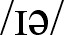 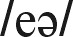 Zna połowę spośród wprowadzonych:nazw czynności codziennych,form spędzania wolnego czasu,sposobów wyrażania sugestii,wyrazów opisujących problemy nastolatków i sposoby ich rozwiązywania,sposobów zgadzania się i niezgadzania się,zwrotów służących do: rozpoczynania i kończenia prezentacji, określenia problemu, przedstawienia propozycji rozwiązań i ich skutków, podsumowania,sposobów wyrażania prośby o radę i sposobów udzielania rady,sposobów wyrażania współczucia,czasowników złożonych z hang.Poznane słownictwo zapisuje z wieloma błędami.Ma trudności z:dobieraniem ilustracji do podanych czynności.grupowaniem podanych wyrażeń wg kategorii,sprawdzaniem w słowniku znaczenia podanych wyrazów i wyrażeń,dopisywaniem zakończeń zdań do podanych początków (informacje na swój temat),dobieraniem ilustracji do podanych wyrazów/wyrażeń,grupowaniem problemów nastolatków wg sposobu ich rozwiązania,dobieraniem oczekiwanych skutków do podanych propozycji rozwiązań problemu,rozwiązaniem kwizu.Z podpowiedzią nauczyciela przewiduje:treść tekstu na podstawie tytułu, śródtytułów i ilustracji,o czym jest dialog.Z pomocą ze strony nauczyciela:określa styl wypowiedzi (formalny/nieformalny),analizuje polecenia do zadania oraz odpowiedzi na pytania,odgaduje, jakie części mowy należy wpisać w luki informacyjne,analizuje przykładowy komentarz na blogu.Z pomocą wykonuje ćwiczenia na rozumienie tekstu słuchanego:określa, czy podane zdania są zgodne z treścią nagrania,sprawdza poprawność wykonania zadania,uzupełnia luki informacyjne,udziela odpowiedzi na pytania. Z pomocą wykonuje ćwiczenia na rozumienie tekstu pisanego: uzupełnia luki w zdaniach podanymi wyrazami/przyimkami,wybiera to spośród dwóch streszczeń, które podsumowuje główne punkty,odnajduje w dialogu zdania o znaczeniu podobnym do podanych,udziela odpowiedzi na pytania do tekstu,określa, czy podane zdania są zgodne z treścią tekstu,dobiera nagłówki do akapitów,wybiera właściwy wyraz w zdaniach (2 opcje),uzupełnia luki w dialogu podanymi zdaniami.Z pomocą nauczyciela i na podstawie wzoru układa dialogi, w których:przekazuje informacje nt. wykonywanych czynności codziennych i form spędzania czasu wolnego,umawia się na wspólne spędzanie wolnego czasu,przekazuje informacje na swój temat,prosi o radę i udziela rad,wyraża i uzasadnia opinię nt. tego, czy warto odwiedzić Disneyland,rozmawia nt. swojej rodziny.Z pomocą potrafi:przedstawić zasady użycia czasowników z końcówką -ing, bezokoliczników z to i bez to,uzupełnić luki w zdaniach i tekście właściwymi formami podanych czasowników,wybrać w zdaniach właściwą formę czasownika (2 opcje),przedstawić struktury i zasady użycia czasów Present Simple i Present Continuous,uzupełnić luki w zdaniach, tekście i minidialogach właściwymi formami podanych czasowników z wykorzystaniem czasów Present Simple i Present Continuous,wybrać w podanych zdaniach właściwe określenia czasu,ułożyć pytania z rozsypanych wyrazów i udzielić odpowiedzi z wykorzystaniem czasów Present Simple i Present Continuous.Z podpowiedzią:wypowiada się nt. tego, którą z trzech czynności chciałby wykonać i dlaczego,dyskutuje nt. sposobów rozwiązania problemów nastolatków (zgadzanie się/ niezgadzanie się),wypowiada się nt. tego, które ze zdjęć jest odpowiednią ilustracją problemu uzależnienia od mediów,wyjaśnia różnicę między rodziną dwu- i wielopokoleniową,wyraża opinię nt. tego, jaki typ rodziny dominuje w Polsce,na podstawie tekstu porównuje rodzinę Jusufa i Ruth,opisuje własną rodzinę,udziela odpowiedzi na pytania dot. presji rówieśniczej,w oparciu o wyniki kwizu wyraża opinię nt. swojego stylu życia oraz czy i jakie zmiany należy w nim wprowadzić,wyjaśnia znaczenie cytatu,wypowiada się nt. wartości, jaką jest zdrowie.Z błędami potrafi:uzupełnić luki w zdaniach rzeczownikami abstrakcyjnymi utworzonymi od podanych czasowników,przepisać zdania z zastosowaniem prawidłowej interpunkcji,uzupełnić zdania (parafrazy),uzupełnić luki w zdaniach czasownikami złożonymi (hang). Z pomocą próbuje:napisać list do kolegi/koleżanki z Anglii z sugestiami dotyczącymi zdrowego stylu życia,napisać sześć zdań na swój temat z wykorzystaniem podanych czasowników,napisać komentarz na blogu Jake’a, w którym wyraża współczucie, udziela rady i wyraża nadzieję na otrzymanie odpowiedzi,napisać wpis na blogu Jusufa z opisem swojej rodziny,udzielić rad w sytuacji presji rówieśniczej,napisać wpis na blogu Tony’ego nt. czynności wykonywanych podczas weekendu (80–100 słów).Z pomocą ze strony nauczyciela, pracując w grupie:zbiera informacje, przygotowuje i prezentuje na forum klasy projekt nt. Media addiction,prezentuje na forum klasy zebrane informacje nt. znanej polskiej rodziny,przygotowuje i prezentuje na forum klasy projekt nt. How teenagers can maintain healthy eating habits.Popełnia błędy przy wymawianiu wyrazów zawierających dźwięki  i .Zna prawie wszystkie spośród wprowadzonych:nazw czynności codziennych,form spędzania wolnego czasu,sposobów wyrażania sugestii,wyrazów opisujących problemy nastolatków i sposoby ich rozwiązywania,sposobów zgadzania się i niezgadzania się,zwrotów służących do: rozpoczynania i kończenia prezentacji, określenia problemu, przedstawienia propozycji rozwiązań i ich skutków, podsumowania,sposobów wyrażania prośby o radę i sposobów udzielania rady,sposobów wyrażania współczucia,czasowników złożonych z hang.Poznane słownictwo zapisuje z nielicznymi błędami.Ma drobne trudności z:dobieraniem ilustracji do podanych czynności.grupowaniem podanych wyrażeń wg kategorii,sprawdzaniem w słowniku znaczenia podanych wyrazów i wyrażeń,dopisywaniem zakończeń zdań do podanych początków (informacje na swój temat),dobieraniem ilustracji do podanych wyrazów/wyrażeń,grupowaniem problemów nastolatków wg sposobu ich rozwiązania,dobieraniem oczekiwanych skutków do podanych propozycji rozwiązań problemu,rozwiązaniem kwizu.Z nieznaczną podpowiedzią nauczyciela przewiduje:treść tekstu na podstawie tytułu, śródtytułów i ilustracji,o czym jest dialog.Z nieznaczną pomocą ze strony nauczyciela:określa styl wypowiedzi (formalny/nieformalny),analizuje polecenia do zadania oraz odpowiedzi na pytania,odgaduje, jakie części mowy należy wpisać w luki informacyjne,analizuje przykładowy komentarz na blogu.Z drobną pomocą wykonuje ćwiczenia na rozumienie tekstu słuchanego:określa, czy podane zdania są zgodne z treścią nagrania,sprawdza poprawność wykonania zadania,uzupełnia luki informacyjne,udziela odpowiedzi na pytania. Z drobną pomocą wykonuje ćwiczenia na rozumienie tekstu pisanego: uzupełnia luki w zdaniach podanymi wyrazami/przyimkami,wybiera to spośród dwóch streszczeń, które podsumowuje główne punkty,odnajduje w dialogu zdania o znaczeniu podobnym do podanych,udziela odpowiedzi na pytania do tekstu,określa, czy podane zdania są zgodne z treścią tekstu,dobiera nagłówki do akapitów,wybiera właściwy wyraz w zdaniach (2 opcje),uzupełnia luki w dialogu podanymi zdaniami.Z nieznaczną pomocą nauczyciela i na podstawie wzoru układa dialogi, w których:przekazuje informacje nt. wykonywanych czynności codziennych i form spędzania czasu wolnego,umawia się na wspólne spędzanie wolnego czasu,przekazuje informacje na swój temat,prosi o radę i udziela rad,wyraża i uzasadnia opinię nt. tego, czy warto odwiedzić Disneyland,rozmawia nt. swojej rodziny.Z nieznaczną pomocą potrafi:przedstawić zasady użycia czasowników z końcówką -ing, bezokoliczników z to i bez to,uzupełnić luki w zdaniach i tekście właściwymi formami podanych czasowników,wybrać w zdaniach właściwą formę czasownika (2 opcje),przedstawić struktury i zasady użycia czasów Present Simple i Present Continuous,uzupełnić luki w zdaniach, tekście i minidialogach właściwymi formami podanych czasowników z wykorzystaniem czasów Present Simple i Present Continuous,wybrać w podanych zdaniach właściwe określenia czasu,ułożyć pytania z rozsypanych wyrazów i udzielić odpowiedzi z wykorzystaniem czasów Present Simple i Present Continuous.Z nieznaczną podpowiedzią:wypowiada się nt. tego, którą z trzech czynności chciałby wykonać i dlaczego,dyskutuje nt. sposobów rozwiązania problemów nastolatków (zgadzanie się/ niezgadzanie się),wypowiada się nt. tego, które ze zdjęć jest odpowiednią ilustracją problemu uzależnienia od mediów,wyjaśnia różnicę między rodziną dwu- i wielopokoleniową,wyraża opinię nt. tego, jaki typ rodziny dominuje w Polsce,na podstawie tekstu porównuje rodzinę Jusufa i Ruth,opisuje własną rodzinę,udziela odpowiedzi na pytania dot. presji rówieśniczej,w oparciu o wyniki kwizu wyraża opinię nt. swojego stylu życia oraz czy i jakie zmiany należy w nim wprowadzić,wyjaśnia znaczenie cytatu,wypowiada się nt. wartości, jaką jest zdrowie.Z nielicznymi błędami potrafi:uzupełnić luki w zdaniach rzeczownikami abstrakcyjnymi utworzonymi od podanych czasowników,przepisać zdania z zastosowaniem prawidłowej interpunkcji,uzupełnić zdania (parafrazy),uzupełnić luki w zdaniach czasownikami złożonymi (hang). Z niewielką pomocą próbuje:napisać list do kolegi/koleżanki z Anglii z sugestiami dotyczącymi zdrowego stylu życia,napisać sześć zdań na swój temat z wykorzystaniem podanych czasowników,napisać komentarz na blogu Jake’a, w którym wyraża współczucie, udziela rady i wyraża nadzieję na otrzymanie odpowiedzi,napisać wpis na blogu Jusufa z opisem swojej rodziny,udzielić rad w sytuacji presji rówieśniczej,napisać wpis na blogu Tony’ego nt. czynności wykonywanych podczas weekendu (80–100 słów).Z drobną pomocą ze strony nauczyciela, pracując w grupie:zbiera informacje, przygotowuje i prezentuje na forum klasy projekt nt. Media addiction,prezentuje na forum klasy zebrane informacje nt. znanej polskiej rodziny,przygotowuje i prezentuje na forum klasy projekt nt. How teenagers can maintain healthy eating habits.Popełnia nieliczne błędy przy wymawianiu wyrazów zawierających dźwięki  i .Zna wszystkie spośród wprowadzonych:nazw czynności codziennych,form spędzania wolnego czasu,sposobów wyrażania sugestii,wyrazów opisujących problemy nastolatków i sposoby ich rozwiązywania,sposobów zgadzania się i niezgadzania się,zwrotów służących do: rozpoczynania i kończenia prezentacji, określenia problemu, przedstawienia propozycji rozwiązań i ich skutków, podsumowania,sposobów wyrażania prośby o radę i sposobów udzielania rady,sposobów wyrażania współczucia,czasowników złożonych z hang.Poznane słownictwo zapisuje bezbłędnie.Poprawnie:dobiera ilustracje do podanych czynności.grupuje podane wyrażenia wg kategorii,sprawdza w słowniku znaczenia podanych wyrazów i wyrażeń,dopisuje zakończenia zdań do podanych początków (informacje na swój temat),dobiera ilustracje do podanych wyrazów/wyrażeń,grupuje problemy nastolatków wg sposobu ich rozwiązania,dobiera oczekiwane skutki do podanych propozycji rozwiązań problemu,rozwiązuje kwiz.Samodzielnie przewiduje:treść tekstu na podstawie tytułu, śródtytułów i ilustracji,o czym jest dialog.Poprawnie:określa styl wypowiedzi (formalny/nieformalny),analizuje polecenia do zadania oraz odpowiedzi na pytania,odgaduje, jakie części mowy należy wpisać w luki informacyjne,analizuje przykładowy komentarz na blogu.Samodzielnie wykonuje ćwiczenia na rozumienie tekstu słuchanego:określa, czy podane zdania są zgodne z treścią nagrania,sprawdza poprawność wykonania zadania,uzupełnia luki informacyjne,udziela odpowiedzi na pytania. Samodzielnie wykonuje ćwiczenia na rozumienie tekstu pisanego: uzupełnia luki w zdaniach podanymi wyrazami/przyimkami,wybiera to spośród dwóch streszczeń, które podsumowuje główne punkty,odnajduje w dialogu zdania o znaczeniu podobnym do podanych,udziela odpowiedzi na pytania do tekstu,określa, czy podane zdania są zgodne z treścią tekstu,dobiera nagłówki do akapitów,wybiera właściwy wyraz w zdaniach (2 opcje),uzupełnia luki w dialogu podanymi zdaniami.Samodzielnie, na podstawie wzoru, układa dialogi, w których:przekazuje informacje nt. wykonywanych czynności codziennych i form spędzania czasu wolnego,umawia się na wspólne spędzanie wolnego czasu,przekazuje informacje na swój temat,prosi o radę i udziela rad,wyraża i uzasadnia opinię nt. tego, czy warto odwiedzić Disneyland,rozmawia nt. swojej rodziny.Potrafi:przedstawić zasady użycia czasowników z końcówką -ing, bezokoliczników z to i bez to,uzupełnić luki w zdaniach i tekście właściwymi formami podanych czasowników,wybrać w zdaniach właściwą formę czasownika (2 opcje),przedstawić struktury i zasady użycia czasów Present Simple i Present Continuous,uzupełnić luki w zdaniach, tekście i minidialogach właściwymi formami podanych czasowników z wykorzystaniem czasów Present Simple i Present Continuous,wybrać w podanych zdaniach właściwe określenia czasu,ułożyć pytania z rozsypanych wyrazów i udzielić odpowiedzi z wykorzystaniem czasów Present Simple i Present Continuous.Samodzielnie:wypowiada się nt. tego, którą z trzech czynności chciałby wykonać i dlaczego,dyskutuje nt. sposobów rozwiązania problemów nastolatków (zgadzanie się/ niezgadzanie się),wypowiada się nt. tego, które ze zdjęć jest odpowiednią ilustracją problemu uzależnienia od mediów,wyjaśnia różnicę między rodziną dwu- i wielopokoleniową,wyraża opinię nt. tego, jaki typ rodziny dominuje w Polsce,na podstawie tekstu porównuje rodzinę Jusufa i Ruth,opisuje własną rodzinę,udziela odpowiedzi na pytania dot. presji rówieśniczej,w oparciu o wyniki kwizu wyraża opinię nt. swojego stylu życia oraz czy i jakie zmiany należy w nim wprowadzić,wyjaśnia znaczenie cytatu,wypowiada się nt. wartości, jaką jest zdrowie.Bezbłędnie potrafi:uzupełnić luki w zdaniach rzeczownikami abstrakcyjnymi utworzonymi od podanych czasowników,przepisać zdania z zastosowaniem prawidłowej interpunkcji,uzupełnić zdania (parafrazy),uzupełnić luki w zdaniach czasownikami złożonymi (hang). Samodzielnie potrafi:napisać list do kolegi/koleżanki z Anglii z sugestiami dotyczącymi zdrowego stylu życia,napisać sześć zdań na swój temat z wykorzystaniem podanych czasowników,napisać komentarz na blogu Jake’a, w którym wyraża współczucie, udziela rady i wyraża nadzieję na otrzymanie odpowiedzi,napisać wpis na blogu Jusufa z opisem swojej rodziny,udzielić rad w sytuacji presji rówieśniczej,napisać wpis na blogu Tony’ego nt. czynności wykonywanych podczas weekendu (80–100 słów).Bez pomocy ze strony nauczyciela, pracując w grupie:zbiera informacje, przygotowuje i prezentuje na forum klasy projekt nt. Media addiction,prezentuje na forum klasy zebrane informacje nt. znanej polskiej rodziny,przygotowuje i prezentuje na forum klasy projekt nt. How teenagers can maintain healthy eating habits.Poprawnie wymawia wyrazy zawierające dźwięki  i .Treści nauczania zgodne z NPP od 2017OCENAOCENAOCENAOCENATreści nauczania zgodne z NPP od 2017DOPUSZCZAJĄCADOSTATECZNADOBRABARDZO DOBRAModule 2Uczeń posługuje się podstawowym zasobem środków językowych: leksykalnych, gramatycznych, ortograficznych oraz fonetycznych, umożliwiających realizację pozostałych wymagań ogólnych w zakresie tematów: CZŁOWIEK, PRACA, ŻYCIE PRYWATNE, ŚWIAT PRZYRODY, ŻYCIE SPOŁECZNE, WIEDZA O KRAJACH ANGLOJĘZYCZNYCH I O POLSCE. SŁOWNICTWO: nazwy zawodów i profesji; nazwy czynności wykonywanych w pracy; przymiotniki opisujące cechy przydatne w pracy; nazwy kwalifikacji i umiejętności; zwroty służące do rozpoczynania i kończenia prezentacji, przedstawiania cech i umiejętności, wyrażania i uzasadniania opinii, podsumowania; zwroty związane z ubieganiem się o pracę; zwroty rozpoczynające i kończące list motywacyjny; rodzaje prac wolontariackich; wyrazy dot. kast mrówek; czasowniki złożone z give.GRAMATYKA: czasowniki modalne, stopień wyższy i najwyższy przymiotników. Module 2Uczeń posługuje się podstawowym zasobem środków językowych: leksykalnych, gramatycznych, ortograficznych oraz fonetycznych, umożliwiających realizację pozostałych wymagań ogólnych w zakresie tematów: CZŁOWIEK, PRACA, ŻYCIE PRYWATNE, ŚWIAT PRZYRODY, ŻYCIE SPOŁECZNE, WIEDZA O KRAJACH ANGLOJĘZYCZNYCH I O POLSCE. SŁOWNICTWO: nazwy zawodów i profesji; nazwy czynności wykonywanych w pracy; przymiotniki opisujące cechy przydatne w pracy; nazwy kwalifikacji i umiejętności; zwroty służące do rozpoczynania i kończenia prezentacji, przedstawiania cech i umiejętności, wyrażania i uzasadniania opinii, podsumowania; zwroty związane z ubieganiem się o pracę; zwroty rozpoczynające i kończące list motywacyjny; rodzaje prac wolontariackich; wyrazy dot. kast mrówek; czasowniki złożone z give.GRAMATYKA: czasowniki modalne, stopień wyższy i najwyższy przymiotników. Module 2Uczeń posługuje się podstawowym zasobem środków językowych: leksykalnych, gramatycznych, ortograficznych oraz fonetycznych, umożliwiających realizację pozostałych wymagań ogólnych w zakresie tematów: CZŁOWIEK, PRACA, ŻYCIE PRYWATNE, ŚWIAT PRZYRODY, ŻYCIE SPOŁECZNE, WIEDZA O KRAJACH ANGLOJĘZYCZNYCH I O POLSCE. SŁOWNICTWO: nazwy zawodów i profesji; nazwy czynności wykonywanych w pracy; przymiotniki opisujące cechy przydatne w pracy; nazwy kwalifikacji i umiejętności; zwroty służące do rozpoczynania i kończenia prezentacji, przedstawiania cech i umiejętności, wyrażania i uzasadniania opinii, podsumowania; zwroty związane z ubieganiem się o pracę; zwroty rozpoczynające i kończące list motywacyjny; rodzaje prac wolontariackich; wyrazy dot. kast mrówek; czasowniki złożone z give.GRAMATYKA: czasowniki modalne, stopień wyższy i najwyższy przymiotników. Module 2Uczeń posługuje się podstawowym zasobem środków językowych: leksykalnych, gramatycznych, ortograficznych oraz fonetycznych, umożliwiających realizację pozostałych wymagań ogólnych w zakresie tematów: CZŁOWIEK, PRACA, ŻYCIE PRYWATNE, ŚWIAT PRZYRODY, ŻYCIE SPOŁECZNE, WIEDZA O KRAJACH ANGLOJĘZYCZNYCH I O POLSCE. SŁOWNICTWO: nazwy zawodów i profesji; nazwy czynności wykonywanych w pracy; przymiotniki opisujące cechy przydatne w pracy; nazwy kwalifikacji i umiejętności; zwroty służące do rozpoczynania i kończenia prezentacji, przedstawiania cech i umiejętności, wyrażania i uzasadniania opinii, podsumowania; zwroty związane z ubieganiem się o pracę; zwroty rozpoczynające i kończące list motywacyjny; rodzaje prac wolontariackich; wyrazy dot. kast mrówek; czasowniki złożone z give.GRAMATYKA: czasowniki modalne, stopień wyższy i najwyższy przymiotników. Module 2Uczeń posługuje się podstawowym zasobem środków językowych: leksykalnych, gramatycznych, ortograficznych oraz fonetycznych, umożliwiających realizację pozostałych wymagań ogólnych w zakresie tematów: CZŁOWIEK, PRACA, ŻYCIE PRYWATNE, ŚWIAT PRZYRODY, ŻYCIE SPOŁECZNE, WIEDZA O KRAJACH ANGLOJĘZYCZNYCH I O POLSCE. SŁOWNICTWO: nazwy zawodów i profesji; nazwy czynności wykonywanych w pracy; przymiotniki opisujące cechy przydatne w pracy; nazwy kwalifikacji i umiejętności; zwroty służące do rozpoczynania i kończenia prezentacji, przedstawiania cech i umiejętności, wyrażania i uzasadniania opinii, podsumowania; zwroty związane z ubieganiem się o pracę; zwroty rozpoczynające i kończące list motywacyjny; rodzaje prac wolontariackich; wyrazy dot. kast mrówek; czasowniki złożone z give.GRAMATYKA: czasowniki modalne, stopień wyższy i najwyższy przymiotników. UCZEŃ:UCZEŃ:UCZEŃ:UCZEŃ:UCZEŃ:I. Uczeń posługuje się podstawowym zasobem środków językowych (leksykalnych, gramatycznych, ortograficznych oraz fonetycznych), umożliwiającym realizację pozostałych wymagań ogólnych w zakresie następujących tematów: 1) człowiek (np. dane personalne, okresy życia, wygląd zewnętrzny, cechy charakteru, rzeczy osobiste, uczucia i emocje, umiejętności i zainteresowania); 4) praca (np. popularne zawody i związane z nimi czynności i obowiązki, miejsce pracy, wybór zawodu); 5) życie prywatne (np. rodzina, znajomi i przyjaciele, czynności życia codziennego, określanie czasu, formy spędzania czasu wolnego, święta i uroczystości, styl życia, konflikty i problemy);  13) świat przyrody (np. pogoda, pory roku, rośliny i zwierzęta, krajobraz, zagrożenie i ochrona środowiska naturalnego);14) życie społeczne (np. wydarzenia i zjawiska).II. Uczeń rozumie proste wypowiedzi ustne (np. rozmowy, wiadomości, komunikaty, ogłoszenia, instrukcje) artykułowane wyraźnie, w standardowej odmianie języka: 1) reaguje na polecenia; 2) określa główną myśl wypowiedzi lub fragmentu wypowiedzi; 5) znajduje w wypowiedzi określone informacje; 6) rozróżnia formalny i nieformalny styl wypowiedzi. III. Uczeń rozumie proste wypowiedzi pisemne (np. listy, e-maile, SMS-y, kartki pocztowe, napisy, broszury, ulotki, jadłospisy, ogłoszenia, rozkłady jazdy, historyjki obrazkowe z tekstem, artykuły, teksty narracyjne, recenzje, wywiady, wpisy na forach i blogach, teksty literackie): 1) określa główną myśl tekstu lub fragmentu tekstu; 4) znajduje w tekście określone informacje; 5) rozpoznaje związki między poszczególnymi częściami tekstu; 7) rozróżnia formalny i nieformalny styl tekstu. IV. Uczeń tworzy krótkie, proste, spójne i logiczne wypowiedzi ustne: 1) opisuje ludzi, zwierzęta, przedmioty, miejsca i zjawiska; 2) opowiada o czynnościach, doświadczeniach i wydarzeniach z przeszłości i teraźniejszości; 3) przedstawia fakty z przeszłości i teraźniejszości; 6) wyraża i uzasadnia swoje opinie, przedstawia opinie innych osób. V. Uczeń tworzy krótkie, proste, spójne i logiczne wypowiedzi pisemne (np. notatkę, ogłoszenie, zaproszenie, życzenia, wiadomość, SMS, pocztówkę, e-mail, historyjkę, list prywatny, wpis na blogu): 1) opisuje ludzi, zwierzęta, przedmioty, miejsca i zjawiska; 2) opowiada o czynnościach, doświadczeniach i wydarzeniach z przeszłości i teraźniejszości; 3) przedstawia fakty z przeszłości i teraźniejszości; 6) wyraża i uzasadnia swoje opinie, przedstawia opinie innych osób; 8) stosuje formalny lub nieformalny styl wypowiedzi adekwatnie do sytuacji. VI. Uczeń reaguje ustnie w typowych sytuacjach: 3) uzyskuje i przekazuje informacje i wyjaśnienia; 4) wyraża swoje opinie, pyta o opinie, zgadza się lub nie zgadza się z opiniami; 5) wyraża swoje upodobania, intencje i pragnienia, pyta o upodobania, intencje i pragnienia innych osób; 6) składa życzenia i gratulacje, odpowiada na życzenia i gratulacje; 14) stosuje zwroty i formy grzecznościowe. VII. Uczeń reaguje w formie prostego tekstu pisanego (np. wiadomość, SMS, krótki list prywatny, e-mail, wpis na czacie/forum) w typowych sytuacjach: 1) przedstawia siebie i inne osoby; 3) uzyskuje i przekazuje informacje i wyjaśnienia (np. wypełnia formularz/ankietę); 4) wyraża swoje opinie, pyta o opinie, zgadza się lub nie zgadza się z opiniami; 5) wyraża swoje upodobania, intencje i pragnienia, pyta o upodobania, intencje i pragnienia innych osób;  14)stosuje zwroty i formy grzecznościowe. VIII. Uczeń przetwarza prosty tekst ustnie lub pisemnie: 1) przekazuje w języku obcym nowożytnym informacje zawarte w materiałach wizualnych (np. wykresach, mapach, symbolach, piktogramach) lub audiowizualnych (np. filmach, reklamach); 2) przekazuje w języku obcym nowożytnym lub polskim informacje sformułowane w tym języku obcym.IX. Uczeń posiada: 1) podstawową wiedzę o krajach, społeczeństwach i kulturach społeczności, które posługują się danym językiem obcym nowożytnym, oraz o kraju ojczystym, z uwzględnieniem kontekstu lokalnego, europejskiego i globalnego. X. Uczeń dokonuje samooceny i wykorzystuje techniki samodzielnej pracy nad językiem (np. korzystanie ze słownika, poprawianie błędów, prowadzenie notatek, stosowanie mnemotechnik, korzystanie z tekstów kultury w języku obcym nowożytnym). XI. Uczeń współdziała w grupie (np. w lekcyjnych i pozalekcyjnych językowych pracach projektowych). XII. Uczeń korzysta ze źródeł informacji w języku obcym nowożytnym (np. z encyklopedii, mediów, instrukcji obsługi), również za pomocą technologii informacyjno-komunikacyjnych. XIII. Uczeń stosuje strategie komunikacyjne (np. domyślanie się znaczenia wyrazów z kontekstu, identyfikowanie słów kluczy lub internacjonalizmów) i strategie kompensacyjne, w przypadku gdy nie zna lub nie pamięta wyrazu (np. upraszczanie formy wypowiedzi, zastępowanie innym wyrazem, opis, wykorzystywanie środków niewerbalnych). XIV. Uczeń posiada świadomość językową (np. podobieństw i różnic między językami).Zna tylko kilka spośród wprowadzonych:nazw zawodów i profesji,nazw czynności wykonywanych w pracy,czasowników modalnych,przymiotników opisujących cechy przydatne w pracy,nazw kwalifikacji i umiejętności,zwrotów służących do rozpoczynania i kończenia prezentacji, przedstawiania cech i umiejętności, wyrażania i uzasadniania opinii, podsumowania,wyrazów i zwrotów związanych z ubieganiem się o pracę,zwrotów rozpoczynających i kończących list motywacyjny,rodzajów prac wolontariackich,wyrazów dot. kast mrówek,czasowników złożonych z give.Poznane słownictwo zapisuje poprzez odwzorowanie.Ma duże trudności z:dopasowaniem nazw zawodów i profesji do ilustracji,sprawdzaniem w słowniku znaczenia podanych wyrazów i wyrażeń,zapisywaniem różnych prac dorywczych dla nastolatków (w czasie 1 min.),grupowaniem podanych wyrazów/ wyrażeń wg kategorii,wyszukiwaniem przykładów języka formalnego,wyszukiwaniem wyrazów kluczowych,dobieraniem czynności do ilustracji.Ze znaczną podpowiedzią nauczyciela przewiduje:na podstawie śródtytułów, co wchodzi w zakres obowiązków trzech prac dorywczych,o czym jest dialog,jaka działalność charytatywna jest przedmiotem tekstu,czym zajmują się poszczególne kasty mrówek.Ze znaczną pomocą nauczyciela:analizuje przykładową prezentację (tekst nt. pracy strażaka),określa styl wypowiedzi (formalny/nieformalny),analizuje zdania, podkreśla słowa kluczowe i parafrazy,analizuje przykład listu motywacyjnego.Z dużą pomocą wykonuje ćwiczenia na rozumienie tekstu słuchanego:sprawdza poprawność wykonania zadania,dobiera akapity do zdań,określa, czy podane zdania są zgodne z treścią nagrania,uzupełnia luki informacyjne (rozmowa o pracę).Z dużą pomocą wykonuje ćwiczenia na rozumienie tekstu pisanego: dobiera akapity do zdań,odnajduje w dialogu zdania o znaczeniu podobnym do podanych,określa, czy podane zdania są zgodne z tekstem,zastępuje zaimki w zdaniach podanymi wyrażeniami,wybiera reakcję w opisanej sytuacji,na podstawie tekstu dopisuje zakończenia zdań,wybiera trzy interesujące fakty z tekstu,uzupełnia luki w zdaniach nazwami zawodów i profesji, podanymi wyrazami,wybiera właściwy wyraz w zdaniach (2 opcje),dobiera reakcje do podanych wypowiedzi.Ze znaczną pomocą nauczyciela i na podstawie wzoru układa dialogi, w których:wypowiada się nt. pracy dorywczej,opowiada, czy pracuje dorywczo i co to jest za praca,przekazuje informacje nt. pracy w celu odgadnięcia zawodu,odgrywa rozmowę o pracę,pyta i udziela informacji nt. tego, kto i jakie prace wolontariackie wykonuje,dyskutuje nt. pracy w zespole.Ze znaczną pomocą potrafi:przedstawić zasady użycia czasowników modalnych,uzupełnić luki w zdaniach właściwym czasownikiem modalnym,wybrać w zdaniach właściwy czasownik modalny (2 opcje),zastąpić wyróżnione fragmenty zdań właściwym czasownikiem modalnym,przedstawić struktury i zasady użycia stopnia wyższego i najwyższego przymiotników,uzupełnić luki w zdaniach podanymi przymiotnikami w stopniu wyższym i najwyższym,wybrać w zdaniu właściwą konstrukcję spośród dwóch podanych,wykonać transformacje zdań ze słowem kluczem.Ze znaczną podpowiedzią:opisuje, czym podane osoby zajmują się w pracy,dyskutuje nt. znaczenia umiejętności pracy w zespole.Ze znaczną podpowiedzią:układa zdania dot. etykiety biurowej dla recepcjonisty/recepcjonistki,dopisuje zakończenia zdań do podanych początków, podając informacje na swój temat,tworzy zdania opisujące cechy, kwalifikacje i umiejętności potrzebne w pracy nauczyciela, pielęgniarza, policjanta, fryzjera, fotografa,układa zdania zawierające porównania osób,układa zdania porównujące znane uczniowi osoby,uzupełnia luki w zdaniach czasownikami złożonymi (give).Ze znaczną pomocą potrafi:napisać e-mail do kolegi/koleżanki nt. wykonywanej pracy dorywczej,napisać list motywacyjny – odpowiedź na ogłoszenie o pracy,sporządzić notatki nt. My ideal job,napisać wpis na blogu Adama nt. swojej pracy wolontariackiej,napisać list motywacyjny, w którym ubiega się o pracę w księgarni (80–120 słów). Ze znaczną pomocą ze strony nauczyciela, pracując w grupie:zbiera i prezentuje informacje nt. organizacji charytatywnych działających w Polsce,zbiera informacje o mrówkach i przygotowuje kwiz prawda/fałsz,przygotowuje i prezentuje na forum klasy informacje nt. wybranego zawodu, potrzebnych cech, kwalifikacji i umiejętności,przygotowuje i prezentuje na forum klasy informacje nt. wymarzonej pracy.Popełnia liczne błędy przy intonacji sylab akcentowanych w rzeczownikach złożonych.Zna połowę spośród wprowadzonych:nazw zawodów i profesji,nazw czynności wykonywanych w pracy,czasowników modalnych,przymiotników opisujących cechy przydatne w pracy,nazw kwalifikacji i umiejętności,zwrotów służących do rozpoczynania i kończenia prezentacji, przedstawiania cech i umiejętności, wyrażania i uzasadniania opinii, podsumowania,wyrazów i zwrotów związanych z ubieganiem się o pracę,zwrotów rozpoczynających i kończących list motywacyjny,rodzajów prac wolontariackich,wyrazów dot. kast mrówek,czasowników złożonych z give.Poznane słownictwo zapisuje z wieloma błędami.Ma trudności z:dopasowaniem nazw zawodów i profesji do ilustracji,sprawdzaniem w słowniku znaczenia podanych wyrazów i wyrażeń,zapisywaniem różnych prac dorywczych dla nastolatków (w czasie 1 min.),grupowaniem podanych wyrazów/ wyrażeń wg kategorii,wyszukiwaniem przykładów języka formalnego,wyszukiwaniem wyrazów kluczowych,dobieraniem czynności do ilustracji.Z podpowiedzią nauczyciela przewiduje:na podstawie śródtytułów, co wchodzi w zakres obowiązków trzech prac dorywczych,o czym jest dialog,jaka działalność charytatywna jest przedmiotem tekstu,czym zajmują się poszczególne kasty mrówek.Z pomocą nauczyciela:analizuje przykładową prezentację (tekst nt. pracy strażaka),określa styl wypowiedzi (formalny/nieformalny),analizuje zdania, podkreśla słowa kluczowe i parafrazy,analizuje przykład listu motywacyjnego.Z pomocą wykonuje ćwiczenia na rozumienie tekstu słuchanego:sprawdza poprawność wykonania zadania,dobiera akapity do zdań,określa, czy podane zdania są zgodne z treścią nagrania,uzupełnia luki informacyjne (rozmowa o pracę). Z pomocą wykonuje ćwiczenia na rozumienie tekstu pisanego: dobiera akapity do zdań,odnajduje w dialogu zdania o znaczeniu podobnym do podanych,określa, czy podane zdania są zgodne z tekstem,zastępuje zaimki w zdaniach podanymi wyrażeniami,wybiera reakcję w opisanej sytuacji,na podstawie tekstu dopisuje zakończenia zdań,wybiera trzy interesujące fakty z tekstu,uzupełnia luki w zdaniach nazwami zawodów i profesji, podanymi wyrazami,wybiera właściwy wyraz w zdaniach spośród dwóch podanych (2 opcje),dobiera reakcje do podanych wypowiedzi.Z pomocą nauczyciela i na podstawie wzoru układa dialogi, w których:wypowiada się nt. pracy dorywczej,opowiada, czy pracuje dorywczo i co to jest za praca,przekazuje informacje nt. pracy w celu odgadnięcia zawodu,odgrywa rozmowę o pracę,pyta i udziela informacji nt. tego, kto i jakie prace wolontariackie wykonuje,dyskutuje nt. pracy w zespole.Z pomocą potrafi:przedstawić zasady użycia czasowników modalnych,uzupełnić luki w zdaniach właściwym czasownikiem modalnym,wybrać w zdaniach właściwy czasownik modalny (2 opcje),zastąpić wyróżnione fragmenty zdań właściwym czasownikiem modalnym,przedstawić struktury i zasady użycia stopnia wyższego i najwyższego przymiotników,uzupełnić luki w zdaniach podanymi przymiotnikami w stopniu wyższym i najwyższym,wybrać w zdaniu właściwą konstrukcję spośród dwóch podanych,wykonać transformacje zdań ze słowem kluczem.Z podpowiedzią:opisuje, czym podane osoby zajmują się w pracy,dyskutuje nt. znaczenia umiejętności pracy w zespole.Z podpowiedzią:układa zdania dot. etykiety biurowej dla recepcjonisty/ recepcjonistki,dopisuje zakończenia zdań do podanych początków, podając informacje na swój temat,tworzy zdania opisujące cechy, kwalifikacje i umiejętności potrzebne w pracy nauczyciela, pielęgniarza, policjanta, fryzjera, fotografa,układa zdania zawierające porównania osób,układa zdania porównujące znane uczniowi osoby,uzupełnia luki w zdaniach czasownikami złożonymi (give).Z pomocą potrafi:napisać e-mail do kolegi/koleżanki nt. wykonywanej pracy dorywczej,napisać list motywacyjny – odpowiedź na ogłoszenie o pracy,sporządzić notatki nt. My ideal job,napisać wpis na blogu Adama nt. swojej pracy wolontariackiej,napisać list motywacyjny, w którym ubiega się o pracę w księgarni (80–120 słów).Z pomocą ze strony nauczyciela, pracując w grupie:zbiera i prezentuje informacje nt. organizacji charytatywnych działających w Polsce,zbiera informacje o mrówkach i przygotowuje kwiz prawda/fałsz,przygotowuje i prezentuje na forum klasy informacje nt. wybranego zawodu, potrzebnych cech, kwalifikacji i umiejętności,przygotowuje i prezentuje na forum klasy informacje nt. wymarzonej pracy.Popełnia błędy przy intonacji sylab akcentowanych w rzeczownikach złożonych.Zna prawie wszystkie spośród wprowadzonych:nazw zawodów i profesji,nazw czynności wykonywanych w pracy,czasowników modalnych,przymiotników opisujących cechy przydatne w pracy,nazw kwalifikacji i umiejętności,zwrotów służących do rozpoczynania i kończenia prezentacji, przedstawiania cech i umiejętności, wyrażania i uzasadniania opinii, podsumowania,wyrazów i zwrotów związanych z ubieganiem się o pracę,zwrotów rozpoczynających i kończących list motywacyjny,rodzajów prac wolontariackich,wyrazów dot. kast mrówek,czasowników złożonych z give.Poznane słownictwo zapisuje z nielicznymi błędami.Ma drobne trudności z:dopasowaniem nazw zawodów i profesji do ilustracji,sprawdzaniem w słowniku znaczenia podanych wyrazów i wyrażeń,zapisywaniem różnych prac dorywczych dla nastolatków (w czasie 1 min.),grupowaniem podanych wyrazów/ wyrażeń wg kategorii,wyszukiwaniem przykładów języka formalnego,wyszukiwaniem wyrazów kluczowych,dobieraniem czynności do ilustracji.Z nieznaczną podpowiedzią nauczyciela przewiduje:na podstawie śródtytułów, co wchodzi w zakres obowiązków trzech prac dorywczych,o czym jest dialog,jaka działalność charytatywna jest przedmiotem tekstu,czym zajmują się poszczególne kasty mrówek.Z nieznaczną pomocą nauczyciela:analizuje przykładową prezentację (tekst nt. pracy strażaka),określa styl wypowiedzi (formalny/nieformalny),analizuje zdania, podkreśla słowa kluczowe i parafrazy,analizuje przykład listu motywacyjnego.Z niewielką pomocą wykonuje ćwiczenia na rozumienie tekstu słuchanego:sprawdza poprawność wykonania zadania,dobiera akapity do zdań,określa, czy podane zdania są zgodne z treścią nagrania,uzupełnia luki informacyjne (rozmowa o pracę). Z drobną pomocą wykonuje ćwiczenia na rozumienie tekstu pisanego: dobiera akapity do zdań,odnajduje w dialogu zdania o znaczeniu podobnym do podanych,określa, czy podane zdania są zgodne z tekstem,zastępuje zaimki w zdaniach podanymi wyrażeniami,wybiera reakcję w opisanej sytuacji,na podstawie tekstu dopisuje zakończenia zdań,wybiera trzy interesujące fakty z tekstu,uzupełnia luki w zdaniach nazwami zawodów i profesji, podanymi wyrazami,wybiera właściwy wyraz w zdaniach (2 opcje),dobiera reakcje do podanych wypowiedzi.Z nieznaczną pomocą nauczyciela i na podstawie wzoru układa dialogi, w których:wypowiada się nt. pracy dorywczej,opowiada, czy pracuje dorywczo i co to jest za praca,przekazuje informacje nt. pracy w celu odgadnięcia zawodu,odgrywa rozmowę o pracę,pyta i udziela informacji nt. tego, kto i jakie prace wolontariackie wykonuje,dyskutuje nt. pracy w zespole.Z nieznaczną pomocą potrafi:przedstawić zasady użycia czasowników modalnych,uzupełnić luki w zdaniach właściwym czasownikiem modalnym,wybrać w zdaniach właściwy czasownik modalny (2 opcje),zastąpić wyróżnione fragmenty zdań właściwym czasownikiem modalnym,przedstawić struktury i zasady użycia stopnia wyższego i najwyższego przymiotników,uzupełnić luki w zdaniach podanymi przymiotnikami w stopniu wyższym i najwyższym,wybrać w zdaniu właściwą konstrukcję spośród dwóch podanych,wykonać transformacje zdań ze słowem kluczem.Z nieznaczną podpowiedzią:opisuje, czym podane osoby zajmują się w pracy,dyskutuje nt. znaczenia umiejętności pracy w zespole.Z nieznaczną podpowiedzią:układa zdania dot. etykiety biurowej dla recepcjonisty/ recepcjonistki,dopisuje zakończenia zdań do podanych początków, podając informacje na swój temat,tworzy zdania opisujące cechy, kwalifikacje i umiejętności potrzebne w pracy nauczyciela, pielęgniarza, policjanta, fryzjera, fotografa,układa zdania zawierające porównania osób,układa zdania porównujące znane uczniowi osoby,uzupełnia luki w zdaniach czasownikami złożonymi (give).Z niewielką pomocą potrafi:napisać e-mail do kolegi/koleżanki nt. wykonywanej pracy dorywczej,napisać list motywacyjny – odpowiedź na ogłoszenie o pracy,sporządzić notatki nt. My ideal job,napisać wpis na blogu Adama nt. swojej pracy wolontariackiej,napisać list motywacyjny, w którym ubiega się o pracę w księgarni (80–120 słów).Z nieznaczną pomocą ze strony nauczyciela, pracując w grupie:zbiera i prezentuje informacje nt. organizacji charytatywnych działających w Polsce,zbiera informacje o mrówkach i przygotowuje kwiz prawda/fałsz,przygotowuje i prezentuje na forum klasy informacje nt. wybranego zawodu, potrzebnych cech, kwalifikacji i umiejętności,przygotowuje i prezentuje na forum klasy informacje nt. wymarzonej pracy.Popełnia nieliczne błędy przy intonacji sylab akcentowanych w rzeczownikach złożonych.Zna wszystkie spośród wprowadzonych:nazw zawodów i profesji,nazw czynności wykonywanych w pracy,czasowników modalnych,przymiotników opisujących cechy przydatne w pracy,nazw kwalifikacji i umiejętności,zwrotów służących do rozpoczynania i kończenia prezentacji, przedstawiania cech i umiejętności, wyrażania i uzasadniania opinii, podsumowania,wyrazów i zwrotów związanych z ubieganiem się o pracę,zwrotów rozpoczynających i kończących list motywacyjny,rodzajów prac wolontariackich,wyrazów dot. kast mrówek,czasowników złożonych z give.Poznane słownictwo zapisuje bezbłędnie.Poprawnie:dopasowuje nazwy zawodów i profesji do ilustracji,sprawdza w słowniku znaczenie podanych wyrazów i wyrażeń,zapisuje różne prace dorywcze dla nastolatków (w czasie 1 min.),grupuje podane wyrazy/wyrażenia wg kategorii,wyszukuje przykłady języka formalnego,wyszukuje wyrazy kluczowe,dobiera czynności do ilustracji.Samodzielnie przewiduje:na podstawie śródtytułów, co wchodzi w zakres obowiązków trzech prac dorywczych,o czym jest dialog,jaka działalność charytatywna jest przedmiotem tekstu,czym zajmują się poszczególne kasty mrówek.Bez pomocy nauczyciela:analizuje przykładową prezentację (tekst nt. pracy strażaka),określa styl wypowiedzi (formalny/nieformalny),analizuje zdania, podkreśla słowa kluczowe i parafrazy,analizuje przykład listu motywacyjnego.Samodzielnie wykonuje ćwiczenia na rozumienie tekstu słuchanego:sprawdza poprawność wykonania zadania,dobiera akapity do zdań,określa, czy podane zdania są zgodne z treścią nagrania,uzupełnia luki informacyjne (rozmowa o pracę). Samodzielnie wykonuje ćwiczenia na rozumienie tekstu pisanego: dobiera akapity do zdań,odnajduje w dialogu zdania o znaczeniu podobnym do podanych,określa, czy podane zdania są zgodne z tekstem,zastępuje zaimki w zdaniach podanymi wyrażeniami,wybiera reakcję w opisanej sytuacji,na podstawie tekstu dopisuje zakończenia zdań,wybiera trzy interesujące fakty z tekstu,uzupełnia luki w zdaniach nazwami zawodów i profesji, podanymi wyrazami,wybiera właściwy wyraz w zdaniach (2 opcje),dobiera reakcje do podanych wypowiedzi.Samodzielnie, na podstawie wzoru, układa dialogi, w których:wypowiada się nt. pracy dorywczej,opowiada, czy pracuje dorywczo i co to jest za praca,przekazuje informacje nt. pracy w celu odgadnięcia zawodu,odgrywa rozmowę o pracę,pyta i udziela informacji nt. tego, kto i jakie prace wolontariackie wykonuje,dyskutuje nt. pracy w zespole.Potrafi:przedstawić zasady użycia czasowników modalnych,uzupełnić luki w zdaniach właściwym czasownikiem modalnym,wybrać w zdaniach właściwy czasownik modalny (2 opcje),zastąpić wyróżnione fragmenty zdań właściwym czasownikiem modalnym,przedstawić struktury i zasady użycia stopnia wyższego i najwyższego przymiotników,uzupełnić luki w zdaniach podanymi przymiotnikami w stopniu wyższym i najwyższym,wybrać w zdaniu właściwą konstrukcję spośród dwóch podanych,wykonać transformacje zdań ze słowem kluczem.Samodzielnie:opisuje, czym podane osoby zajmują się w pracy,dyskutuje nt. znaczenia umiejętności pracy w zespole.Samodzielnie:układa zdania dot. etykiety biurowej dla recepcjonisty/ recepcjonistki,dopisuje zakończenia zdań do podanych początków, podając informacje na swój temat,tworzy zdania opisujące cechy, kwalifikacje i umiejętności potrzebne w pracy nauczyciela, pielęgniarza, policjanta, fryzjera, fotografa,układa zdania zawierające porównania osób,układa zdania porównujące znane uczniowi osoby,uzupełnia luki w zdaniach czasownikami złożonymi (give).Bez pomocy:pisze e-mail do kolegi/koleżanki nt. wykonywanej pracy dorywczej,pisze list motywacyjny – odpowiedź na ogłoszenie o pracy,sporządza notatki nt. My ideal job,pisze wpis na blogu Adama nt. swojej pracy wolontariackiej,pisze list motywacyjny, w którym ubiega się o pracę w księgarni (80–120 słów).Bez pomocy ze strony nauczyciela, pracując w grupie:zbiera i prezentuje informacje nt. organizacji charytatywnych działających w Polsce,zbiera informacje o mrówkach i przygotowuje kwiz prawda/fałsz,przygotowuje i prezentuje na forum klasy informacje nt. wybranego zawodu, potrzebnych cech, kwalifikacji i umiejętności,przygotowuje i prezentuje na forum klasy informacje nt. wymarzonej pracy.Poprawnie intonuje sylaby akcentowane w rzeczownikach złożonych.Treści nauczania zgodne z NPP od 2017OCENAOCENAOCENAOCENATreści nauczania zgodne z NPP od 2017DOPUSZCZAJĄCADOSTATECZNADOBRABARDZO DOBRAModule 3Uczeń posługuje się podstawowym zasobem środków językowych: leksykalnych, gramatycznych, ortograficznych oraz fonetycznych, umożliwiających realizację pozostałych wymagań ogólnych w zakresie tematu: CZŁOWIEK, PRACA, ŻYCIE PRYWATNE, PODRÓŻOWANIE I TURYSTYKA, KULTURA, ŚWIAT PRZYRODY, WIEDZA 
O KRAJACH ANGLOJĘZYCZNYCH I O POLSCE.SŁOWNICTWO: rodzaje wakacji; wyrażenia przyimkowe z by, from, on, for; wyrażenia opisujące zachowania społeczne; zwroty służące do: rozpoczynania i kończenia prezentacji, opisywania kulturalnych/niekulturalnych zachowań, podsumowania; zwroty związane z podróżowaniem; czasowniki złożone z come. GRAMATYKA: czasy Past Simple, Past Continuous; przedimki: a, an, the, –; tzw. question tags; czasy Present Perfect, Past Perfect; zdania z podmiotem it/there.Module 3Uczeń posługuje się podstawowym zasobem środków językowych: leksykalnych, gramatycznych, ortograficznych oraz fonetycznych, umożliwiających realizację pozostałych wymagań ogólnych w zakresie tematu: CZŁOWIEK, PRACA, ŻYCIE PRYWATNE, PODRÓŻOWANIE I TURYSTYKA, KULTURA, ŚWIAT PRZYRODY, WIEDZA 
O KRAJACH ANGLOJĘZYCZNYCH I O POLSCE.SŁOWNICTWO: rodzaje wakacji; wyrażenia przyimkowe z by, from, on, for; wyrażenia opisujące zachowania społeczne; zwroty służące do: rozpoczynania i kończenia prezentacji, opisywania kulturalnych/niekulturalnych zachowań, podsumowania; zwroty związane z podróżowaniem; czasowniki złożone z come. GRAMATYKA: czasy Past Simple, Past Continuous; przedimki: a, an, the, –; tzw. question tags; czasy Present Perfect, Past Perfect; zdania z podmiotem it/there.Module 3Uczeń posługuje się podstawowym zasobem środków językowych: leksykalnych, gramatycznych, ortograficznych oraz fonetycznych, umożliwiających realizację pozostałych wymagań ogólnych w zakresie tematu: CZŁOWIEK, PRACA, ŻYCIE PRYWATNE, PODRÓŻOWANIE I TURYSTYKA, KULTURA, ŚWIAT PRZYRODY, WIEDZA 
O KRAJACH ANGLOJĘZYCZNYCH I O POLSCE.SŁOWNICTWO: rodzaje wakacji; wyrażenia przyimkowe z by, from, on, for; wyrażenia opisujące zachowania społeczne; zwroty służące do: rozpoczynania i kończenia prezentacji, opisywania kulturalnych/niekulturalnych zachowań, podsumowania; zwroty związane z podróżowaniem; czasowniki złożone z come. GRAMATYKA: czasy Past Simple, Past Continuous; przedimki: a, an, the, –; tzw. question tags; czasy Present Perfect, Past Perfect; zdania z podmiotem it/there.Module 3Uczeń posługuje się podstawowym zasobem środków językowych: leksykalnych, gramatycznych, ortograficznych oraz fonetycznych, umożliwiających realizację pozostałych wymagań ogólnych w zakresie tematu: CZŁOWIEK, PRACA, ŻYCIE PRYWATNE, PODRÓŻOWANIE I TURYSTYKA, KULTURA, ŚWIAT PRZYRODY, WIEDZA 
O KRAJACH ANGLOJĘZYCZNYCH I O POLSCE.SŁOWNICTWO: rodzaje wakacji; wyrażenia przyimkowe z by, from, on, for; wyrażenia opisujące zachowania społeczne; zwroty służące do: rozpoczynania i kończenia prezentacji, opisywania kulturalnych/niekulturalnych zachowań, podsumowania; zwroty związane z podróżowaniem; czasowniki złożone z come. GRAMATYKA: czasy Past Simple, Past Continuous; przedimki: a, an, the, –; tzw. question tags; czasy Present Perfect, Past Perfect; zdania z podmiotem it/there.Module 3Uczeń posługuje się podstawowym zasobem środków językowych: leksykalnych, gramatycznych, ortograficznych oraz fonetycznych, umożliwiających realizację pozostałych wymagań ogólnych w zakresie tematu: CZŁOWIEK, PRACA, ŻYCIE PRYWATNE, PODRÓŻOWANIE I TURYSTYKA, KULTURA, ŚWIAT PRZYRODY, WIEDZA 
O KRAJACH ANGLOJĘZYCZNYCH I O POLSCE.SŁOWNICTWO: rodzaje wakacji; wyrażenia przyimkowe z by, from, on, for; wyrażenia opisujące zachowania społeczne; zwroty służące do: rozpoczynania i kończenia prezentacji, opisywania kulturalnych/niekulturalnych zachowań, podsumowania; zwroty związane z podróżowaniem; czasowniki złożone z come. GRAMATYKA: czasy Past Simple, Past Continuous; przedimki: a, an, the, –; tzw. question tags; czasy Present Perfect, Past Perfect; zdania z podmiotem it/there.UCZEŃ:UCZEŃ:UCZEŃ:UCZEŃ:UCZEŃ:I. Uczeń posługuje się podstawowym zasobem środków językowych (leksykalnych, gramatycznych, ortograficznych oraz fonetycznych), umożliwiającym realizację pozostałych wymagań ogólnych w zakresie następujących tematów: 1) człowiek (np. dane personalne, okresy życia, wygląd zewnętrzny, cechy charakteru, rzeczy osobiste, uczucia i emocje, umiejętności i zainteresowania); 4) praca (np. popularne zawody i związane z nimi czynności i obowiązki, miejsce pracy, wybór zawodu); 5) życie prywatne (np. rodzina, znajomi i przyjaciele, czynności życia codziennego, określanie czasu, formy spędzania czasu wolnego, święta i uroczystości, styl życia, konflikty i problemy); 8) podróżowanie i turystyka (np. środki transportu i korzystanie z nich, orientacja w terenie, baza noclegowa, wycieczki, zwiedzanie); 9) kultura (np. dziedziny kultury, twórcy i ich dzieła, uczestnictwo w kulturze, tradycje i zwyczaje, media); 13) świat przyrody (np. pogoda, pory roku, rośliny i zwierzęta, krajobraz, zagrożenie i ochrona środowiska naturalnego).II. Uczeń rozumie proste wypowiedzi ustne (np. rozmowy, wiadomości, komunikaty, ogłoszenia, instrukcje) artykułowane wyraźnie, w standardowej odmianie języka: 1) reaguje na polecenia; 2) określa główną myśl wypowiedzi lub fragmentu wypowiedzi; 3) określa intencje nadawcy/autora wypowiedzi; 4) określa kontekst wypowiedzi (np. formę, czas, miejsce, sytuację, uczestników); 5) znajduje w wypowiedzi określone informacje; 6) rozróżnia formalny i nieformalny styl wypowiedzi. III. Uczeń rozumie proste wypowiedzi pisemne (np. listy, e-maile, SMS-y, kartki pocztowe, napisy, broszury, ulotki, jadłospisy, ogłoszenia, rozkłady jazdy, historyjki obrazkowe z tekstem, artykuły, teksty narracyjne, recenzje, wywiady, wpisy na forach i blogach, teksty literackie): 1) określa główną myśl tekstu lub fragmentu tekstu; 4) znajduje w tekście określone informacje; 5) rozpoznaje związki między poszczególnymi częściami tekstu; 6) układa informacje w określonym porządku;7) rozróżnia formalny i nieformalny styl tekstu.IV. Uczeń tworzy krótkie, proste, spójne i logiczne wypowiedzi ustne: 1) opisuje ludzi, zwierzęta, przedmioty, miejsca i zjawiska; 2) opowiada o czynnościach, doświadczeniach i wydarzeniach z przeszłości i teraźniejszości; 3) przedstawia fakty z przeszłości i teraźniejszości; 5) opisuje upodobania; 6) wyraża i uzasadnia swoje opinie, przedstawia opinie innych osób;8) stosuje formalny lun nieformalny styl wypowiedzi adekwatnie do sytuacji. V. Uczeń tworzy krótkie, proste, spójne i logiczne wypowiedzi pisemne (np. notatkę, ogłoszenie, zaproszenie, życzenia, wiadomość, SMS, pocztówkę, e-mail, historyjkę, list prywatny, wpis na blogu): 1) opisuje ludzi, zwierzęta, przedmioty, miejsca i zjawiska; 2) opowiada o czynnościach, doświadczeniach i wydarzeniach z przeszłości i teraźniejszości; 3) przedstawia fakty z przeszłości i teraźniejszości; 6) wyraża i uzasadnia swoje opinie, przedstawia opinie innych osób; 7) wyraża uczucia i emocje; 8) stosuje formalny lub nieformalny styl wypowiedzi adekwatnie do sytuacji. VI. Uczeń reaguje ustnie w typowych sytuacjach: 2) nawiązuje kontakty towarzyskie; rozpoczyna, prowadzi i kończy rozmowę; podtrzymuje rozmowę w przypadku trudności w jej przebiegu (np. prosi o wyjaśnienie, powtórzenie, sprecyzowanie; upewnia się, że rozmówca zrozumiał jego wypowiedź); 3) uzyskuje i przekazuje informacje i wyjaśnienia; 4) wyraża swoje opinie, pyta o opinie, zgadza się lub nie zgadza się z opiniami; 5) wyraża swoje upodobania, intencje i pragnienia, pyta o upodobania, intencje i pragnienia innych osób; 13) wyraża uczucia i emocje (np. radość, smutek, niezadowolenie, zdziwienie, nadzieję, obawę); 14) stosuje zwroty i formy grzecznościowe. VII. Uczeń reaguje w formie prostego tekstu pisanego (np. wiadomość, SMS, krótki list prywatny, e-mail, wpis na czacie/forum) w typowych sytuacjach: 2) nawiązuje kontakty towarzyskie; rozpoczyna, prowadzi i kończy rozmowę (np. podczas rozmowy na czacie); 3) uzyskuje i przekazuje informacje i wyjaśnienia (np. wypełnia formularz/ankietę); 4) wyraża swoje opinie, pyta o opinie, zgadza się lub nie zgadza się z opiniami; 13) wyraża uczucia i emocje (np. radość, smutek, niezadowolenie, zdziwienie, nadzieję, obawę);14) stosuje zwroty i formy grzecznościowe. VIII. Uczeń przetwarza prosty tekst ustnie lub pisemnie: 1) przekazuje w języku obcym nowożytnym informacje zawarte w materiałach wizualnych (np. wykresach, mapach, symbolach, piktogramach) lub audiowizualnych (np. filmach, reklamach); 2) przekazuje w języku obcym nowożytnym lub polskim informacje sformułowane w tym języku obcym. IX. Uczeń posiada: 1) podstawową wiedzę o krajach, społeczeństwach i kulturach społeczności, które posługują się danym językiem obcym nowożytnym, oraz o kraju ojczystym, z uwzględnieniem kontekstu lokalnego, europejskiego i globalnego; 2) świadomość związku między kulturą własną i obcą oraz wrażliwość międzykulturową. X. Uczeń dokonuje samooceny i wykorzystuje techniki samodzielnej pracy nad językiem (np. korzystanie ze słownika, poprawianie błędów, prowadzenie notatek, stosowanie mnemotechnik, korzystanie z tekstów kultury w języku obcym nowożytnym). XI. Uczeń współdziała w grupie (np. w lekcyjnych i pozalekcyjnych językowych pracach projektowych). XII. Uczeń korzysta ze źródeł informacji w języku obcym nowożytnym (np. z encyklopedii, mediów, instrukcji obsługi), również za pomocą technologii informacyjno-komunikacyjnych. XIII. Uczeń stosuje strategie komunikacyjne (np. domyślanie się znaczenia wyrazów z kontekstu, identyfikowanie słów kluczy lub internacjonalizmów) i strategie kompensacyjne, w przypadku gdy nie zna lub nie pamięta wyrazu (np. upraszczanie formy wypowiedzi, zastępowanie innym wyrazem, opis, wykorzystywanie środków niewerbalnych). XIV. Uczeń posiada świadomość językową (np. podobieństw i różnic między językami).Zna tylko kilka spośród wprowadzonych:rodzajów wakacji,wyrażeń przyimkowych z by, from, on, for,wyrażeń opisujących zachowania społeczne,zwrotów służących do: rozpoczynania i kończenia prezentacji, opisywania kulturalnych/niekulturalnych zachowań, podsumowania,słów związanych z podróżowaniem,czasowników złożonych z come.Poznane słownictwo zapisuje poprzez odwzorowanie.Ma duże trudności z:dobieraniem rodzajów wakacji do ilustracji,sprawdzaniem w słowniku znaczenia podanych wyrazów i wyrażeń,wymyślaniem określonego słownictwa do poszczególnych ilustracji,podpisywaniem ilustracji.Ze znaczną podpowiedzią nauczyciela przewiduje:znaczenie tytułu tekstu,temat i przebieg zdarzeń na podstawie pierwszych wypowiedzi Lauren i Mary,treść nagrań na podstawie pytań i możliwych odpowiedzi, o czym jest dialog.Ze znaczną pomocą nauczyciela:określa styl wypowiedzi (formalny/ nieformalny),analizuje treść polecenia do zadania,analizuje przykładową prezentację,analizuje odpowiedzi na pytania na podstawie ilustracji i związanego z nimi słownictwa.Z dużą pomocą wykonuje ćwiczenia na rozumienie tekstu słuchanego:sprawdza poprawność wykonania zadania,słucha i powtarza wyrażenia opisujące zachowania społeczne,podaje zachowania wymienione w dialogu,wybiera właściwą odpowiedź spośród trzech podanych,odpowiada na pytania,określa, czy podane zdania są zgodne z treścią nagrania,uzupełnia luki w tekście brakującymi wyrazami.Z dużą pomocą wykonuje ćwiczenia na rozumienie tekstu pisanego: uzupełnia luki w tekście brakującymi zdaniami/wyrazami,uzupełnia luki w zdaniach podanymi wyrazami,uzupełnia luki w zdaniach właściwymi formami podanych wyrazów i właściwymi przyimkami,odpowiada na pytanie, które z wprowadzeń odnosi się do publiczności,wybiera reakcję w opisanej sytuacji,odnajduje w dialogu zdania o znaczeniu podobnym do podanych,wybiera reakcję w opisanej sytuacji,udziela odpowiedzi na pytania,układa wydarzenia w porządku chronologicznym,określa, czy podane zdania są zgodne z treścią tekstu,wybiera w zdaniach właściwe wyrazy (2 opcje),uzupełnia luki w zdaniach czasownikami złożonymi (come),uzupełnia luki w dialogu podanymi wyrażeniami.Ze znaczną pomocą nauczyciela i na podstawie wzoru układa dialogi, w których:pyta i udziela informacji wraz z uzasadnieniem nt. preferencji dot. wakacji,prezentuje ciekawe miejsce,opowiada o prawdziwym lub wymyślonym zdarzeniu.Ze znaczną pomocą potrafi:utworzyć zdania twierdzące, przeczące, pytające oraz krótkie odpowiedzi w czasie Past Simple,utworzyć zdania twierdzące, przeczące, pytające oraz krótkie odpowiedzi w czasie Past Continuous,zastosować przedimek a, an, the, –,wybrać w zdaniach właściwą formę czasownika (2 opcje),uzupełnić luki w e-mailu i minidialogach właściwymi formami podanych czasowników,uzupełnić luki w minidialogach właściwymi przedimkami,przedstawić strukturę i zasady użycia tzw. question tags,uzupełnić luki w zdaniach za pomocą tzw. question tags,utworzyć zdania twierdzące, przeczące, pytające oraz krótkie odpowiedzi w czasie Present Perfect,utworzyć zdania twierdzące, przeczące, pytające oraz krótkie odpowiedzi w czasie Past Perfect,przedstawić strukturę i zasady użycia zdań z podmiotem it/there,uzupełnić luki w zdaniach odpowiednimi formami podanych czasowników w czasie Present Perfect i Past Perfect,wybrać w zdaniach właściwe określenie czasu (2 opcje),uzupełnić luki w zdaniu za pomocą it lub there.Ze znaczną podpowiedzią:udziela informacji nt. kulturalnych/ niekulturalnych zachowań w Polsce,kontynuuje opowiadanie, którego początek brzmi: Last Sunday morning Bob got up early.,opowiada historię na podstawie tekstu Lost In Barcelona,opowiada, co się przydarzyło Kate, krótko wypowiada się nt. znaczenia drzew,wyjaśnia znaczenie cytatów.Z licznymi błędami potrafi:napisać (jako Peter) pocztówkę z Nowego Jorku,przepisać zdania, zamieniając pisownię amerykańską na brytyjską,napisać opowiadanie nt. Adventures of getting lost,napisać wpis na blogu nt. zachowania angielskiego kolegi w Polsce wynikającego z różnic kulturowych (80–100 słów),napisać e-mail do angielskiego kolegi/koleżanki nt. ostatnich wakacji (50–120 słów). Ze znaczną pomocą ze strony nauczyciela, pracując w grupie:przygotowuje i prezentuje na forum klasy informacje nt. kulturalnych/ niekulturalnych zachowań w Polsce,zbiera informacje dla obcokrajowców nt. zasad zachowania w restauracji w Polsce,zbiera informacje i przygotowuje kwiz nt. drzew,zbiera informacje nt. zagrożonych roślin w Polsce, przygotowuje plakat i prezentuje go na forum klasy.Popełnia liczne błędy przy intonacji zdań z tzw. question tags.Zna połowę spośród wprowadzonych:rodzajów wakacji,wyrażeń przyimkowych z by, from, on, for,wyrażeń opisujących zachowania społeczne,zwrotów służących do: rozpoczynania i kończenia prezentacji, opisywania kulturalnych/niekulturalnych zachowań, podsumowania,słów związanych z podróżowaniem,czasowników złożonych z come.Poznane słownictwo zapisuje z wieloma błędami.Ma trudności z:dobieraniem rodzajów wakacji do ilustracji,sprawdzaniem w słowniku znaczenia podanych wyrazów i wyrażeń,wymyślaniem określonego słownictwa do poszczególnych ilustracji,podpisywaniem ilustracji.Z podpowiedzią nauczyciela przewiduje:znaczenie tytułu tekstu,temat i przebieg zdarzeń na podstawie pierwszych wypowiedzi Lauren i Mary,treść nagrań na podstawie pytań i możliwych odpowiedzi, o czym jest dialog.Z pomocą nauczyciela:określa styl wypowiedzi (formalny/ nieformalny),analizuje treść polecenia do zadania,analizuje przykładową prezentację,analizuje odpowiedzi na pytania na podstawie ilustracji i związanego z nimi słownictwa.Z pomocą wykonuje ćwiczenia na rozumienie tekstu słuchanego:sprawdza poprawność wykonania zadania,słucha i powtarza wyrażenia opisujące zachowania społeczne,podaje zachowania wymienione w dialogu,wybiera właściwą odpowiedź spośród trzech podanych,odpowiada na pytania,określa, czy podane zdania są zgodne z treścią nagrania,uzupełnia luki w tekście brakującymi wyrazami. Z pomocą wykonuje ćwiczenia na rozumienie tekstu pisanego: uzupełnia luki w tekście brakującymi zdaniami/wyrazami,uzupełnia luki w zdaniach podanymi wyrazami,uzupełnia luki w zdaniach właściwymi formami podanych wyrazów i właściwymi przyimkami,odpowiada na pytanie, które z wprowadzeń odnosi się do publiczności,wybiera reakcję w opisanej sytuacji,odnajduje w dialogu zdania o znaczeniu podobnym do podanych,wybiera reakcję w opisanej sytuacji,udziela odpowiedzi na pytania,układa wydarzenia w porządku chronologicznym,określa, czy podane zdania są zgodne z treścią tekstu,wybiera w zdaniach właściwe wyrazy (2 opcje),uzupełnia luki w zdaniach czasownikami złożonymi (come),uzupełnia luki w dialogu podanymi wyrażeniami.Z pomocą nauczyciela i na podstawie wzoru układa dialogi, w których:pyta i udziela informacji wraz z uzasadnieniem nt. preferencji dot. wakacji,prezentuje ciekawe miejsce,opowiada o prawdziwym lub wymyślonym zdarzeniu.Z pomocą potrafi:utworzyć zdania twierdzące, przeczące, pytające oraz krótkie odpowiedzi w czasie Past Simple,utworzyć zdania twierdzące, przeczące, pytające oraz krótkie odpowiedzi w czasie Past Continuous,zastosować przedimek a, an, the, –,wybrać w zdaniach właściwą formę czasownika (2 opcje),uzupełnić luki w e-mailu i minidialogach właściwymi formami podanych czasowników,uzupełnić luki w minidialogach właściwymi przedimkami,przedstawić strukturę i zasady użycia tzw. question tags,uzupełnić luki w zdaniach za pomocą tzw. question tags,utworzyć zdania twierdzące, przeczące, pytające oraz krótkie odpowiedzi w czasie Present Perfect,utworzyć zdania twierdzące, przeczące, pytające oraz krótkie odpowiedzi w czasie Past Perfect,przedstawić strukturę i zasady użycia zdań z podmiotem it/there,uzupełnić luki w zdaniach odpowiednimi formami podanych czasowników w czasie Present Perfect i Past Perfect,wybrać w zdaniach właściwe określenie czasu (2 opcje),uzupełnić luki w zdaniu za pomocą it lub there.Z podpowiedzią:udziela informacji nt. kulturalnych/ niekulturalnych zachowań w Polsce,kontynuuje opowiadanie, którego początek brzmi: Last Sunday morning Bob got up early.,opowiada historię na podstawie tekstu Lost In Barcelona,opowiada, co się przydarzyło Kate, krótko wypowiada się nt. znaczenia drzew,wyjaśnia znaczenie cytatów.Z błędami potrafi:napisać (jako Peter) pocztówkę z Nowego Jorku,przepisać zdania, zamieniając pisownię amerykańską na brytyjską,napisać opowiadanie nt. Adventures of getting lost,napisać wpis na blogu nt. zachowania angielskiego kolegi w Polsce wynikającego z różnic kulturowych (80–100 słów),napisać e-mail do angielskiego kolegi/koleżanki nt. ostatnich wakacji (50–120 słów). Z pomocą ze strony nauczyciela, pracując w grupie:przygotowuje i prezentuje na forum klasy informacje nt. kulturalnych/ niekulturalnych zachowań w Polsce,zbiera informacje dla obcokrajowców nt. zasad zachowania w restauracji w Polsce,zbiera informacje i przygotowuje kwiz nt. drzew,zbiera informacje nt. zagrożonych roślin w Polsce, przygotowuje plakat i prezentuje go na forum klasy.Popełnia błędy przy intonacji zdań z tzw. question tags.Zna prawie wszystkie spośród wprowadzonych:rodzajów wakacji,wyrażeń przyimkowych z by, from, on, for,wyrażeń opisujących zachowania społeczne,zwrotów służących do: rozpoczynania i kończenia prezentacji, opisywania kulturalnych/niekulturalnych zachowań, podsumowania,słów związanych z podróżowaniem,czasowników złożonych z come.Poznane słownictwo zapisuje z nielicznymi błędami.Ma drobne trudności z:dobieraniem rodzajów wakacji do ilustracji,sprawdzaniem w słowniku znaczenia podanych wyrazów i wyrażeń,wymyślaniem określonego słownictwa do poszczególnych ilustracji,podpisywaniem ilustracji.Z nieznaczną podpowiedzią nauczyciela przewiduje:znaczenie tytułu tekstu,temat i przebieg zdarzeń na podstawie pierwszych wypowiedzi Lauren i Mary,treść nagrań na podstawie pytań i możliwych odpowiedzi, o czym jest dialog.Z nieznaczną pomocą nauczyciela:określa styl wypowiedzi (formalny/ nieformalny),analizuje treść polecenia do zadania,analizuje przykładową prezentację,analizuje odpowiedzi na pytania na podstawie ilustracji i związanego z nimi słownictwa.Z niewielką pomocą wykonuje ćwiczenia na rozumienie tekstu słuchanego:sprawdza poprawność wykonania zadania,słucha i powtarza wyrażenia opisujące zachowania społeczne,podaje zachowania wymienione w dialogu,wybiera właściwą odpowiedź spośród trzech podanych,odpowiada na pytania,określa, czy podane zdania są zgodne z treścią nagrania,uzupełnia luki w tekście brakującymi wyrazami. Z niewielką pomocą wykonuje ćwiczenia na rozumienie tekstu pisanego: uzupełnia luki w tekście brakującymi zdaniami/wyrazami,uzupełnia luki w zdaniach podanymi wyrazami,uzupełnia luki w zdaniach właściwymi formami podanych wyrazów i właściwymi przyimkami,odpowiada na pytanie, które z wprowadzeń odnosi się do publiczności,wybiera reakcję w opisanej sytuacji,odnajduje w dialogu zdania o znaczeniu podobnym do podanych,wybiera reakcję w opisanej sytuacji,udziela odpowiedzi na pytania,układa wydarzenia w porządku chronologicznym,określa, czy podane zdania są zgodne z treścią tekstu,wybiera w zdaniach właściwe wyrazy (2 opcje),uzupełnia luki w zdaniach czasownikami złożonymi (come),uzupełnia luki w dialogu podanymi wyrażeniami.Z nieznaczną pomocą nauczyciela i na podstawie wzoru układa dialogi, w których:pyta i udziela informacji wraz z uzasadnieniem nt. preferencji dot. wakacji,prezentuje ciekawe miejsce,opowiada o prawdziwym lub wymyślonym zdarzeniu.Z nieznaczną pomocą potrafi:utworzyć zdania twierdzące, przeczące, pytające oraz krótkie odpowiedzi w czasie Past Simple,utworzyć zdania twierdzące, przeczące, pytające oraz krótkie odpowiedzi w czasie Past Continuous,zastosować przedimek a, an, the, –,wybrać w zdaniach właściwą formę czasownika (2 opcje),uzupełnić luki w e-mailu i minidialogach właściwymi formami podanych czasowników,uzupełnić luki w minidialogach właściwymi przedimkami,przedstawić strukturę i zasady użycia tzw. question tags,uzupełnić luki w zdaniach za pomocą tzw. question tags,utworzyć zdania twierdzące, przeczące, pytające oraz krótkie odpowiedzi w czasie Present Perfect,utworzyć zdania twierdzące, przeczące, pytające oraz krótkie odpowiedzi w czasie Past Perfect,przedstawić strukturę i zasady użycia zdań z podmiotem it/there,uzupełnić luki w zdaniach odpowiednimi formami podanych czasowników w czasie Present Perfect i Past Perfect,wybrać w zdaniach właściwe określenie czasu (2 opcje),uzupełnić luki w zdaniu za pomocą it lub there.Z nieznaczną podpowiedzią:udziela informacji nt. kulturalnych/ niekulturalnych zachowań w Polsce,kontynuuje opowiadanie, którego początek brzmi: Last Sunday morning Bob got up early.,opowiada historię na podstawie tekstu Lost In Barcelona,opowiada, co się przydarzyło Kate, krótko wypowiada się nt. znaczenia drzew,wyjaśnia znaczenie cytatów.Z nielicznymi błędami potrafi:napisać (jako Peter) pocztówkę z Nowego Jorku,przepisać zdania, zamieniając pisownię amerykańską na brytyjską,napisać opowiadanie nt. Adventures of getting lost,napisać wpis na blogu nt. zachowania angielskiego kolegi w Polsce wynikającego z różnic kulturowych (80–100 słów),napisać e-mail do angielskiego kolegi/koleżanki nt. ostatnich wakacji (50–120 słów). Z nieznaczną pomocą ze strony nauczyciela, pracując w grupie:przygotowuje i prezentuje na forum klasy informacje nt. kulturalnych/ niekulturalnych zachowań w Polsce,zbiera informacje dla obcokrajowców nt. zasad zachowania w restauracji w Polsce,zbiera informacje i przygotowuje kwiz nt. drzew,zbiera informacje nt. zagrożonych roślin w Polsce, przygotowuje plakat i prezentuje go na forum klasy.Popełnia nieliczne błędy przy intonacji zdań z tzw. question tags.Zna wszystkie spośród wprowadzonych:rodzajów wakacji,wyrażeń przyimkowych z by, from, on, for,wyrażeń opisujących zachowania społeczne,zwrotów służących do: rozpoczynania i kończenia prezentacji, opisywania kulturalnych/niekulturalnych zachowań, podsumowania,słów związanych z podróżowaniem,czasowników złożonych z come.Poznane słownictwo zapisuje bezbłędnie.Poprawnie:dobiera rodzaje wakacji do ilustracji,sprawdza w słowniku znaczenia podanych wyrazów i wyrażeń,wymyśla określone słownictwo do poszczególnych ilustracji,podpisuje ilustracji.Samodzielnie przewiduje:znaczenie tytułu tekstu,temat i przebieg zdarzeń na podstawie pierwszych wypowiedzi Lauren i Mary,treść nagrań na podstawie pytań i możliwych odpowiedzi, o czym jest dialog.Bez pomocy nauczyciela:określa styl wypowiedzi (formalny/nieformalny),analizuje treść polecenia do zadania,analizuje przykładową prezentację,analizuje odpowiedzi na pytania na podstawie ilustracji i związanego z nimi słownictwa.Samodzielnie wykonuje ćwiczenia na rozumienie tekstu słuchanego:sprawdza poprawność wykonania zadania,słucha i powtarza wyrażenia opisujące zachowania społeczne,podaje zachowania wymienione w dialogu,wybiera właściwą odpowiedź spośród trzech podanych,odpowiada na pytania,określa, czy podane zdania są zgodne z treścią nagrania,uzupełnia luki w tekście brakującymi wyrazami. Samodzielnie wykonuje ćwiczenia na rozumienie tekstu pisanego: uzupełnia luki w tekście brakującymi zdaniami/wyrazami,uzupełnia luki w zdaniach podanymi wyrazami,uzupełnia luki w zdaniach właściwymi formami podanych wyrazów i właściwymi przyimkami,odpowiada na pytanie, które z wprowadzeń odnosi się do publiczności,wybiera reakcję w opisanej sytuacji,odnajduje w dialogu zdania o znaczeniu podobnym do podanych,wybiera reakcję w opisanej sytuacji,udziela odpowiedzi na pytania,układa wydarzenia w porządku chronologicznym,określa, czy podane zdania są zgodne z treścią tekstu,wybiera w zdaniach właściwe wyrazy (2 opcje),uzupełnia luki w zdaniach czasownikami złożonymi (come),uzupełnia luki w dialogu podanymi wyrażeniami.Samodzielnie, na podstawie wzoru układa dialogi, w których:pyta i udziela informacji wraz z uzasadnieniem nt. preferencji dot. wakacji,prezentuje ciekawe miejsce,opowiada o prawdziwym lub wymyślonym zdarzeniu.Potrafi:utworzyć zdania twierdzące, przeczące, pytające oraz krótkie odpowiedzi w czasie Past Simple,utworzyć zdania twierdzące, przeczące, pytające oraz krótkie odpowiedzi w czasie Past Continuous,zastosować przedimek a, an, the, –,wybrać w zdaniach właściwą formę czasownika (2 opcje),uzupełnić luki w e-mailu i minidialogach właściwymi formami podanych czasowników,uzupełnić luki w minidialogach właściwymi przedimkami,przedstawić strukturę i zasady użycia tzw. question tags,uzupełnić luki w zdaniach za pomocą tzw. question tags,utworzyć zdania twierdzące, przeczące, pytające oraz krótkie odpowiedzi w czasie Present Perfect,utworzyć zdania twierdzące, przeczące, pytające oraz krótkie odpowiedzi w czasie Past Perfect,przedstawić strukturę i zasady użycia zdań z podmiotem it/there,uzupełnić luki w zdaniach odpowiednimi formami podanych czasowników w czasie Present Perfect i Past Perfect,wybrać w zdaniach właściwe określenie czasu (2 opcje),uzupełnić luki w zdaniu za pomocą it lub there.Samodzielnie:udziela informacji nt. kulturalnych/ niekulturalnych zachowań w Polsce,kontynuuje opowiadanie, którego początek brzmi: Last Sunday morning Bob got up early.,opowiada historię na podstawie tekstu Lost In Barcelona,opowiada, co się przydarzyło Kate, krótko wypowiada się nt. znaczenia drzew,wyjaśnia znaczenie cytatów.Bezbłędnie potrafi:napisać (jako Peter) pocztówkę z Nowego Jorku,przepisać zdania, zamieniając pisownię amerykańską na brytyjską,napisać opowiadanie nt. Adventures of getting lost,napisać wpis na blogu nt. zachowania angielskiego kolegi w Polsce wynikającego z różnic kulturowych (80–100 słów),napisać e-mail do angielskiego kolegi/koleżanki nt. ostatnich wakacji (50–120 słów). Bez pomocy ze strony nauczyciela, pracując w grupie:przygotowuje i prezentuje na forum klasy informacje nt. kulturalnych/niekulturalnych zachowań w Polsce,zbiera informacje dla obcokrajowców nt. zasad zachowania w restauracji w Polsce,zbiera informacje i przygotowuje kwiz nt. drzew,zbiera informacje nt. zagrożonych roślin w Polsce, przygotowuje plakat i prezentuje go na forum klasy.Poprawnie intonuje zdania z tzw. question tags.Treści nauczania zgodne z NPP od 2017OCENAOCENAOCENAOCENATreści nauczania zgodne z NPP od 2017DOPUSZCZAJĄCADOSTATECZNADOBRABARDZO DOBRAModule 4Uczeń posługuje się podstawowym zasobem środków językowych: leksykalnych, gramatycznych, ortograficznych oraz fonetycznych, umożliwiających realizację pozostałych wymagań ogólnych w zakresie tematów: CZŁOWIEK, MIEJSCE ZAMIESZKANIA, ŻYCIE PRYWATNE, ZDROWIE, NAUKA I TECHNIKA, WIEDZA O KRAJACH ANGLOJĘZYCZNYCH I O POLSCE. SŁOWNICTWO: słownictwo związane z technologią, gadżetami i z korzystaniem z urządzeń technicznych; słownictwo związane z wypadkami, urazami i leczeniem; zwroty służące do rozpoczynania i kończenia prezentacji, przedstawiania propozycji i ich skutków, podsumowania. GRAMATYKA: tryby warunkowe typu 0, I i II; czasy Future Simple, Present Continuous oraz konstrukcja be going to; rzeczowniki policzalne i niepoliczalne. Module 4Uczeń posługuje się podstawowym zasobem środków językowych: leksykalnych, gramatycznych, ortograficznych oraz fonetycznych, umożliwiających realizację pozostałych wymagań ogólnych w zakresie tematów: CZŁOWIEK, MIEJSCE ZAMIESZKANIA, ŻYCIE PRYWATNE, ZDROWIE, NAUKA I TECHNIKA, WIEDZA O KRAJACH ANGLOJĘZYCZNYCH I O POLSCE. SŁOWNICTWO: słownictwo związane z technologią, gadżetami i z korzystaniem z urządzeń technicznych; słownictwo związane z wypadkami, urazami i leczeniem; zwroty służące do rozpoczynania i kończenia prezentacji, przedstawiania propozycji i ich skutków, podsumowania. GRAMATYKA: tryby warunkowe typu 0, I i II; czasy Future Simple, Present Continuous oraz konstrukcja be going to; rzeczowniki policzalne i niepoliczalne. Module 4Uczeń posługuje się podstawowym zasobem środków językowych: leksykalnych, gramatycznych, ortograficznych oraz fonetycznych, umożliwiających realizację pozostałych wymagań ogólnych w zakresie tematów: CZŁOWIEK, MIEJSCE ZAMIESZKANIA, ŻYCIE PRYWATNE, ZDROWIE, NAUKA I TECHNIKA, WIEDZA O KRAJACH ANGLOJĘZYCZNYCH I O POLSCE. SŁOWNICTWO: słownictwo związane z technologią, gadżetami i z korzystaniem z urządzeń technicznych; słownictwo związane z wypadkami, urazami i leczeniem; zwroty służące do rozpoczynania i kończenia prezentacji, przedstawiania propozycji i ich skutków, podsumowania. GRAMATYKA: tryby warunkowe typu 0, I i II; czasy Future Simple, Present Continuous oraz konstrukcja be going to; rzeczowniki policzalne i niepoliczalne. Module 4Uczeń posługuje się podstawowym zasobem środków językowych: leksykalnych, gramatycznych, ortograficznych oraz fonetycznych, umożliwiających realizację pozostałych wymagań ogólnych w zakresie tematów: CZŁOWIEK, MIEJSCE ZAMIESZKANIA, ŻYCIE PRYWATNE, ZDROWIE, NAUKA I TECHNIKA, WIEDZA O KRAJACH ANGLOJĘZYCZNYCH I O POLSCE. SŁOWNICTWO: słownictwo związane z technologią, gadżetami i z korzystaniem z urządzeń technicznych; słownictwo związane z wypadkami, urazami i leczeniem; zwroty służące do rozpoczynania i kończenia prezentacji, przedstawiania propozycji i ich skutków, podsumowania. GRAMATYKA: tryby warunkowe typu 0, I i II; czasy Future Simple, Present Continuous oraz konstrukcja be going to; rzeczowniki policzalne i niepoliczalne. Module 4Uczeń posługuje się podstawowym zasobem środków językowych: leksykalnych, gramatycznych, ortograficznych oraz fonetycznych, umożliwiających realizację pozostałych wymagań ogólnych w zakresie tematów: CZŁOWIEK, MIEJSCE ZAMIESZKANIA, ŻYCIE PRYWATNE, ZDROWIE, NAUKA I TECHNIKA, WIEDZA O KRAJACH ANGLOJĘZYCZNYCH I O POLSCE. SŁOWNICTWO: słownictwo związane z technologią, gadżetami i z korzystaniem z urządzeń technicznych; słownictwo związane z wypadkami, urazami i leczeniem; zwroty służące do rozpoczynania i kończenia prezentacji, przedstawiania propozycji i ich skutków, podsumowania. GRAMATYKA: tryby warunkowe typu 0, I i II; czasy Future Simple, Present Continuous oraz konstrukcja be going to; rzeczowniki policzalne i niepoliczalne. UCZEŃ:UCZEŃ:UCZEŃ:UCZEŃ:UCZEŃ:I. Uczeń posługuje się podstawowym zasobem środków językowych (leksykalnych, gramatycznych, ortograficznych oraz fonetycznych), umożliwiającym realizację pozostałych wymagań ogólnych w zakresie następujących tematów: 1) człowiek (np. dane personalne, okresy życia, wygląd zewnętrzny, cechy charakteru, rzeczy osobiste, uczucia i emocje, umiejętności i zainteresowania); 2) miejsce zamieszkania (np. dom i jego okolica, pomieszczenia i wyposażenie domu, prace domowe); 5) życie prywatne (np. rodzina, znajomi i przyjaciele, czynności życia codziennego, określanie czasu, formy spędzania czasu wolnego, święta i uroczystości, styl życia, konflikty i problemy); 11) zdrowie (np. tryb życia, samopoczucie, choroby, ich objawy i leczenie); 12) nauka i technika (np. odkrycia naukowe, wynalazki, korzystanie z podstawowych urządzeń technicznych i technologii informacyjno-komunikacyjnych.II. Uczeń rozumie proste wypowiedzi ustne (np. rozmowy, wiadomości, komunikaty, ogłoszenia, instrukcje) artykułowane wyraźnie, w standardowej odmianie języka: 1) reaguje na polecenia;  5) znajduje w wypowiedzi określone informacje; 6) rozróżnia formalny i nieformalny styl wypowiedzi. III. Uczeń rozumie proste wypowiedzi pisemne (np. listy, e-maile, SMS-y, kartki pocztowe, napisy, broszury, ulotki, jadłospisy, ogłoszenia, rozkłady jazdy, historyjki obrazkowe z tekstem, artykuły, teksty narracyjne, recenzje, wywiady, wpisy na forach i blogach, teksty literackie): 1) określa główną myśl tekstu lub fragmentu tekstu;  4) znajduje w tekście określone informacje; 5) rozpoznaje związki między poszczególnymi częściami tekstu; 6) układa informacje w określonym porządku; 7) rozróżnia formalny i nieformalny styl tekstu. IV. Uczeń tworzy krótkie, proste, spójne i logiczne wypowiedzi ustne: 1) opisuje ludzi, zwierzęta, przedmioty, miejsca i zjawiska; 2) opowiada o czynnościach, doświadczeniach i wydarzeniach z przeszłości i teraźniejszości; 3) przedstawia fakty z przeszłości i teraźniejszości; 6) wyraża i uzasadnia swoje opinie, przedstawia opinie innych osób; 7) wyraża uczucia i emocje; 8) stosuje formalny lub nieformalny styl wypowiedzi adekwatnie do sytuacji. V. Uczeń tworzy krótkie, proste, spójne i logiczne wypowiedzi pisemne (np. notatkę, ogłoszenie, zaproszenie, życzenia, wiadomość, SMS, pocztówkę, e-mail, historyjkę, list prywatny, wpis na blogu): 1) opisuje ludzi, zwierzęta, przedmioty, miejsca i zjawiska; 2) opowiada o czynnościach, doświadczeniach i wydarzeniach z przeszłości i teraźniejszości; 3) przedstawia fakty z przeszłości i teraźniejszości; 4) przedstawia intencje, marzenia, nadzieje i plany na przyszłość; 6) wyraża i uzasadnia swoje opinie, przedstawia opinie innych osób; 8) stosuje formalny lub nieformalny styl wypowiedzi adekwatnie do sytuacji. VI. Uczeń reaguje ustnie w typowych sytuacjach: 2) nawiązuje kontakty towarzyskie; rozpoczyna, prowadzi i kończy rozmowę; podtrzymuje rozmowę w przypadku trudności w jej przebiegu (np. prosi o wyjaśnienie, powtórzenie, sprecyzowanie; upewnia się, że rozmówca zrozumiał jego wypowiedź); 3) uzyskuje i przekazuje informacje i wyjaśnienia; 4) wyraża swoje opinie, pyta o opinie, zgadza się lub nie zgadza się z opiniami; 5) opisuje upodobania;8) proponuje, przyjmuje i odrzuca propozycje, zachęca; prowadzi proste negocjacje w sytuacjach życia codziennego; 9) prosi o radę i udziela rady; 11) ostrzega, nakazuje, zakazuje, instruuje; 12) wyraża prośbę oraz zgodę lub odmowę spełnienia prośby; 13) wyraża uczucia i emocje (np. radość, smutek, niezadowolenie, zdziwienie, nadzieję, obawę) 14) stosuje zwroty i formy grzecznościowe. VII. Uczeń reaguje w formie prostego tekstu pisanego (np. wiadomość, SMS, krótki list prywatny, e-mail, wpis na czacie/forum) w typowych sytuacjach: 3) uzyskuje i przekazuje informacje i wyjaśnienia (np. wypełnia formularz/ankietę); 4) wyraża swoje opinie, pyta o opinie, zgadza się lub nie zgadza się z opiniami; 7) zaprasza i odpowiada na zaproszenie; 8) proponuje, przyjmuje i odrzuca propozycje, zachęca; prowadzi proste negocjacje w sytuacjach życia codziennego; 11) ostrzega, nakazuje, zakazuje, instruuje. VIII. Uczeń przetwarza prosty tekst ustnie lub pisemnie: 1) przekazuje w języku obcym nowożytnym informacje zawarte w materiałach wizualnych (np. wykresach, mapach, symbolach, piktogramach) lub audiowizualnych (np. filmach, reklamach); 2) przekazuje w języku obcym nowożytnym lub polskim informacje sformułowane w tym języku obcym. IX. Uczeń posiada: 1) podstawową wiedzę o krajach, społeczeństwach i kulturach społeczności, które posługują się danym językiem obcym nowożytnym, oraz o kraju ojczystym, z uwzględnieniem kontekstu lokalnego, europejskiego i globalnego.X. Uczeń dokonuje samooceny i wykorzystuje techniki samodzielnej pracy nad językiem (np. korzystanie ze słownika, poprawianie błędów, prowadzenie notatek, stosowanie mnemotechnik, korzystanie z tekstów kultury w języku obcym nowożytnym). XI. Uczeń współdziała w grupie (np. w lekcyjnych i pozalekcyjnych językowych pracach projektowych). XII. Uczeń korzysta ze źródeł informacji w języku obcym nowożytnym (np. z encyklopedii, mediów, instrukcji obsługi), również za pomocą technologii informacyjno-komunikacyjnych. XIII. Uczeń stosuje strategie komunikacyjne (np. domyślanie się znaczenia wyrazów z kontekstu, identyfikowanie słów kluczy lub internacjonalizmów) i strategie kompensacyjne, w przypadku gdy nie zna lub nie pamięta wyrazu (np. upraszczanie formy wypowiedzi, zastępowanie innym wyrazem, opis, wykorzystywanie środków niewerbalnych). XIV. Uczeń posiada świadomość językową (np. podobieństw i różnic między językami).Zna tylko kilka spośród wprowadzonych:wyrazów związanych z technologią, gadżetami i z korzystaniem z urządzeń technicznychwyrazów związanych z wypadkami, urazami i leczeniem,zwrotów służących do rozpoczynania i kończenia prezentacji, przedstawiania propozycji i ich skutków, podsumowania.Poznane słownictwo zapisuje poprzez odwzorowanie.Ma duże trudności z:dobieraniem ilustracji do zdań opisujących urządzenia elektroniczne,sprawdzaniem w słowniku znaczenia podanych wyrazów,dobieraniem rad dot. leczenia do ilustracji,dobieraniem oczekiwanych efektów do podanych propozycji,sprawdzaniem poprawności wykonania zadania.Ze znaczną podpowiedzią nauczyciela przewiduje:treść tekstu na podstawie tytułu i ilustracji,na podstawie pierwszych wypowiedzi Laury i dr Jonesa, jaki pojawił się problem i jakie są rady lekarza.Ze znaczną pomocą nauczyciela:analizuje opcje odpowiedzi i słowa kluczowe,analizuje polecenie do zadania,rozwiązuje ankietę nt. korzystania z urządzeń elektronicznych.Z dużą pomocą wykonuje ćwiczenia na rozumienie tekstu słuchanego:słucha i powtarza nowe słownictwo,dobiera podsumowania wypowiedzi do osób,uzupełnia luki informacyjne w prezentacji nt. Ann Makosinski,uzupełnia luki w dialogu nt. stron internetowych o zdrowiu: wybór wielokrotny.Z dużą pomocą wykonuje ćwiczenia na rozumienie tekstu pisanego: uzupełnia luki w tekście brakującymi zdaniami,uzupełnia luki w podpisach ilustracji,wybiera reakcję w opisanej sytuacji,wybiera ten początek prezentacji, który opisuje niezwykłą scenę,odnajduje w dialogu zdania o znaczeniu podobnym do podanych,uzupełnia zdania informacjami z tekstu,udziela odpowiedzi na pytania do tekstu,dobiera nagłówki do akapitów,sprawdza, czy przykładowe ogłoszenie zawiera wszystkie elementy zadania,uzupełnia luki w dialogu podanymi wyrażeniami.Ze znaczną pomocą nauczyciela i na podstawie wzoru układa dialogi, w których:przedstawia i uzasadnia, który z gadżetów chciałby mieć,przekazuje informacje o wypadku/ urazie i udziela rad dot. leczenia,opisuje odniesione urazy i sposób leczenia,pyta i udziela informacji nt. harmonogramu pracy dziennikarza.Ze znaczną pomocą potrafi:utworzyć zdania z wykorzystaniem trybów warunkowych typu 0, I i II,uzupełnić luki w zdaniach i minidialogach właściwymi formami podanych czasowników,uzupełnić luki w zdaniach, tworząc ich parafrazy,dokończyć podane zdania na swój temat, wykorzystując tryby warunkowe,przedstawić strukturę, zasady użycia i określenia czasu w czasach Future Simple, Present Continuous oraz konstrukcji be going to,przedstawić zasady użycia rzeczowników policzalnych i niepoliczalnych,wybrać w zdaniach właściwą konstrukcję (2 opcje),dokończyć podane zdania na swój temat, wykorzystując czasy Future Simple, Present Continuous oraz konstrukcję be going to,określić, które rzeczowniki są policzalne, a które niepoliczalne oraz utworzyć liczbę mnogą rzeczowników policzalnych,wybrać w zdaniach właściwą formę czasowników (2 opcje).Ze znaczną podpowiedzią:układa zdania do historyjki o Johnie (Chain Story),udziela odpowiedzi na pytania wstępne do tekstu,udziela odpowiedzi na pytania: czego nauczył się z tekstu, czy czyści swój telefon komórkowy lub czy zacznie to robić,wypowiada się nt. ewentualnych zmian w sposobie korzystania z urządzeń elektronicznych,wyjaśnia znaczenie cytatu.Ze znaczną podpowiedzią:uzupełnia luki w zdaniach podanymi wyrazami i przyimkami,zapisuje odpowiedzi na pytania do tekstu,uzupełnia luki w zdaniach podanymi wyrazami (2 opcje),uzupełnia luki w zdaniach właściwymi przyimkami.Z licznymi błędami potrafi:napisać raport nt. korzystania z gadżetów przez nastolatki,przygotować i zrobić na forum klasy prezentację nt. zdrowego trybu życia,napisać ogłoszenie o wizycie w szkole prelegenta, który będzie mówić nt. technologii i zdrowia,opisać nowe urządzenie/gadżet: podać jego nazwę, przeznaczenie i sposób działania,napisać krótki tekst nt. polskiego naukowca,napisać ogłoszenie dla uczniów nt. nowych zasad korzystania ze smartfonów w szkole.Ze znaczną pomocą ze strony nauczyciela, pracując w grupie:zbiera informacje nt. czystości telefonów komórkowych i sposobów ich ochrony przed zarazkami,zbiera i prezentuje na forum klasy informacji nt. tzw. screen time.Popełnia liczne błędy przy wymawianiu wyrazów zawierających dźwięki  i .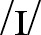 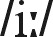 Zna połowę spośród wprowadzonych:wyrazów związanych z technologią, gadżetami i z korzystaniem z urządzeń technicznychwyrazów związanych z wypadkami, urazami i leczeniem,zwrotów służących do rozpoczynania i kończenia prezentacji, przedstawiania propozycji i ich skutków, podsumowania.Poznane słownictwo zapisuje z wieloma błędami.Ma trudności z:dobieraniem ilustracji do zdań opisujących urządzenia elektroniczne,sprawdzaniem w słowniku znaczenia podanych wyrazów,dobieraniem rad dot. leczenia do ilustracji,dobieraniem oczekiwanych efektów do podanych propozycji,sprawdzaniem poprawności wykonania zadania.Z podpowiedzią nauczyciela przewiduje:treść tekstu na podstawie tytułu i ilustracji,na podstawie pierwszych wypowiedzi Laury i dr Jonesa, jaki pojawił się problem i jakie są rady lekarza.Z pomocą nauczyciela:analizuje opcje odpowiedzi i słowa kluczowe,analizuje polecenie do zadania,rozwiązuje ankietę nt. korzystania z urządzeń elektronicznych.Z pomocą wykonuje ćwiczenia na rozumienie tekstu słuchanego:słucha i powtarza nowe słownictwo,dobiera podsumowania wypowiedzi do osób,uzupełnia luki informacyjne w prezentacji nt. Ann Makosinski,uzupełnia luki w dialogu nt. stron internetowych o zdrowiu: wybór wielokrotny. Z pomocą wykonuje ćwiczenia na rozumienie tekstu pisanego: uzupełnia luki w tekście brakującymi zdaniami,uzupełnia luki w podpisach ilustracji,wybiera reakcję w opisanej sytuacji,wybiera ten początek prezentacji, który opisuje niezwykłą scenę,odnajduje w dialogu zdania o znaczeniu podobnym do podanych,uzupełnia zdania informacjami z tekstu,udziela odpowiedzi na pytania do tekstu,dobiera nagłówki do akapitów,sprawdza, czy przykładowe ogłoszenie zawiera wszystkie elementy zadania,uzupełnia luki w dialogu podanymi wyrażeniami.Z pomocą nauczyciela i na podstawie wzoru układa dialogi, w których:przedstawia i uzasadnia, który z gadżetów chciałby mieć,przekazuje informacje o wypadku/ urazie i udziela rad dot. leczenia,opisuje odniesione urazy i sposób leczenia,pyta i udziela informacji nt. harmonogramu pracy dziennikarza.Z pomocą potrafi:utworzyć zdania z wykorzystaniem trybów warunkowych typu 0, I i II,uzupełnić luki w zdaniach i minidialogach właściwymi formami podanych czasowników,uzupełnić luki w zdaniach, tworząc ich parafrazy,dokończyć podane zdania na swój temat, wykorzystując tryby warunkowe,przedstawić strukturę, zasady użycia i określenia czasu w czasach Future Simple, Present Continuous oraz konstrukcji be going to,przedstawić zasady użycia rzeczowników policzalnych i niepoliczalnych,wybrać w zdaniach właściwą konstrukcję (2 opcje),dokończyć podane zdania na swój temat wykorzystując czas Future Simple, Present Continuous oraz konstrukcję be going to,określić, które rzeczowniki są policzalne, a które niepoliczalne oraz utworzyć liczbę mnogą rzeczowników policzalnych,wybrać w zdaniach właściwą formę czasowników (2 opcje).Z podpowiedzią:układa zdania do historyjki o Johnie (Chain Story),udziela odpowiedzi na pytania wstępne do tekstu,udziela odpowiedzi na pytania: czego nauczył się z tekstu, czy czyści swój telefon komórkowy lub czy zacznie to robić,wypowiada się nt. ewentualnych zmian w sposobie korzystania z urządzeń elektronicznych,wyjaśnia znaczenie cytatu.Z podpowiedzią:uzupełnia luki w zdaniach podanymi wyrazami i przyimkami,zapisuje odpowiedzi na pytania do tekstu,uzupełnia luki w zdaniach podanymi wyrazami (2 opcje),uzupełnia luki w zdaniach właściwymi przyimkami.Z błędami potrafi:napisać raport nt. korzystania z gadżetów przez nastolatki,przygotować i zrobić na forum klasy prezentację nt. zdrowego trybu życia,napisać ogłoszenie o wizycie w szkole prelegenta, który będzie mówić nt. technologii i zdrowia,opisać nowe urządzenie/gadżet: podać jego nazwę, przeznaczenie i sposób działania,napisać krótki tekst nt. polskiego naukowca,napisać ogłoszenie dla uczniów nt. nowych zasad korzystania ze smartfonów w szkole.Z pomocą ze strony nauczyciela, pracując w grupie:zbiera informacje nt. czystości telefonów komórkowych i sposobów ich ochrony przed zarazkami,zbiera i prezentuje na forum klasy informacji nt. tzw. screen time.Popełnia błędy przy wymawianiu wyrazów zawierających dźwięki  i .Zna prawie wszystkie spośród wprowadzonych:wyrazów związanych z technologią, gadżetami i z korzystaniem z urządzeń technicznychwyrazów związanych z wypadkami, urazami i leczeniem,zwrotów służących do rozpoczynania i kończenia prezentacji, przedstawiania propozycji i ich skutków, podsumowania.Poznane słownictwo zapisuje z nielicznymi błędami.Ma drobne trudności z:dobieraniem ilustracji do zdań opisujących urządzenia elektroniczne,sprawdzaniem w słowniku znaczenia podanych wyrazów,dobieraniem rad dot. leczenia do ilustracji,dobieraniem oczekiwanych efektów do podanych propozycji,sprawdzaniem poprawności wykonania zadania.Z nieznaczną podpowiedzią nauczyciela przewiduje:treść tekstu na podstawie tytułu i ilustracji,na podstawie pierwszych wypowiedzi Laury i dr Jonesa, jaki pojawił się problem i jakie są rady lekarza.Z nieznaczną pomocą nauczyciela:analizuje opcje odpowiedzi i słowa kluczowe,analizuje polecenie do zadania,rozwiązuje ankietę nt. korzystania z urządzeń elektronicznych.Z niewielką pomocą wykonuje ćwiczenia na rozumienie tekstu słuchanego:słucha i powtarza nowe słownictwo,dobiera podsumowania wypowiedzi do osób,uzupełnia luki informacyjne w prezentacji nt. Ann Makosinski,uzupełnia luki w dialogu nt. stron internetowych o zdrowiu: wybór wielokrotny. Z drobną pomocą wykonuje ćwiczenia na rozumienie tekstu pisanego: uzupełnia luki w tekście brakującymi zdaniami,uzupełnia luki w podpisach ilustracji,wybiera reakcję w opisanej sytuacji,wybiera ten początek prezentacji, który opisuje niezwykłą scenę,odnajduje w dialogu zdania o znaczeniu podobnym do podanych,uzupełnia zdania informacjami z tekstu,udziela odpowiedzi na pytania do tekstu,dobiera nagłówki do akapitów,sprawdza, czy przykładowe ogłoszenie zawiera wszystkie elementy zadania,uzupełnia luki w dialogu podanymi wyrażeniami.Z nieznaczną pomocą nauczyciela i na podstawie wzoru układa dialogi, w których:przedstawia i uzasadnia, który z gadżetów chciałby mieć,przekazuje informacje o wypadku/ urazie i udziela rad dot. leczenia,opisuje odniesione urazy i sposób leczenia,pyta i udziela informacji nt. harmonogramu pracy dziennikarza.Z nieznaczną pomocą potrafi:utworzyć zdania z wykorzystaniem trybów warunkowych typu 0, I i II,uzupełnić luki w zdaniach i minidialogach właściwymi formami podanych czasowników,uzupełnić luki w zdaniach, tworząc ich parafrazy,dokończyć podane zdania na swój temat, wykorzystując tryby warunkowe,przedstawić strukturę, zasady użycia i określenia czasu w czasach Future Simple, Present Continuous oraz konstrukcji be going to,przedstawić zasady użycia rzeczowników policzalnych i niepoliczalnych,wybrać w zdaniach właściwą konstrukcję (2 opcje),dokończyć podane zdania na swój temat wykorzystując czas Future Simple, Present Continuous oraz konstrukcję be going to,określić, które rzeczowniki są policzalne, a które niepoliczalne oraz utworzyć liczbę mnogą rzeczowników policzalnych,wybrać w zdaniach właściwą formę czasowników (2 opcje).Z nieznaczną podpowiedzią:układa zdania do historyjki o Johnie (Chain Story),udziela odpowiedzi na pytania wstępne do tekstu,udziela odpowiedzi na pytania: czego nauczył się z tekstu, czy czyści swój telefon komórkowy lub czy zacznie to robić,wypowiada się nt. ewentualnych zmian w sposobie korzystania z urządzeń elektronicznych,wyjaśnia znaczenie cytatu.Z nieznaczną podpowiedzią:uzupełnia luki w zdaniach podanymi wyrazami i przyimkami,zapisuje odpowiedzi na pytania do tekstu,uzupełnia luki w zdaniach podanymi wyrazami (2 opcje),uzupełnia luki w zdaniach właściwymi przyimkami.Z nielicznymi błędami potrafi:napisać raport nt. korzystania z gadżetów przez nastolatki,przygotować i zrobić na forum klasy prezentację nt. zdrowego trybu życia,napisać ogłoszenie o wizycie w szkole prelegenta, który będzie mówić nt. technologii i zdrowia,opisać nowe urządzenie/gadżet: podać jego nazwę, przeznaczenie i sposób działania,napisać krótki tekst nt. polskiego naukowca,napisać ogłoszenie dla uczniów nt. nowych zasad korzystania ze smartfonów w szkole.Z nieznaczną pomocą ze strony nauczyciela, pracując w grupie:zbiera informacje nt. czystości telefonów komórkowych i sposobów ich ochrony przed zarazkami,zbiera i prezentuje na forum klasy informacji nt. tzw. screen time.Popełnia nieliczne błędy przy wymawianiu wyrazów zawierających dźwięki  i .Zna wszystkie spośród wprowadzonych:wyrazów związanych z technologią, gadżetami i z korzystaniem z urządzeń technicznychwyrazów związanych z wypadkami, urazami i leczeniem,zwrotów służących do rozpoczynania i kończenia prezentacji, przedstawiania propozycji i ich skutków, podsumowania.Poznane słownictwo zapisuje bezbłędnie.Poprawnie:dobiera ilustracje do zdań opisujących urządzenia elektroniczne,sprawdza w słowniku znaczenia podanych wyrazów,dobiera rady dot. leczenia do ilustracji,dobiera oczekiwane efekty do podanych propozycji,sprawdza poprawność wykonania zadania.Samodzielnie przewiduje:treść tekstu na podstawie tytułu i ilustracji,na podstawie pierwszych wypowiedzi Laury i dr Jonesa, jaki pojawił się problem i jakie są rady lekarza.Samodzielnie:analizuje opcje odpowiedzi i słowa kluczowe,analizuje polecenie do zadania,rozwiązuje ankietę nt. korzystania z urządzeń elektronicznych.Samodzielnie wykonuje ćwiczenia na rozumienie tekstu słuchanego:słucha i powtarza nowe słownictwo,dobiera podsumowania wypowiedzi do osób,uzupełnia luki informacyjne w prezentacji nt. Ann Makosinski,uzupełnia luki w dialogu nt. stron internetowych o zdrowiu: wybór wielokrotny. Samodzielnie wykonuje ćwiczenia na rozumienie tekstu pisanego: uzupełnia luki w tekście brakującymi zdaniami,uzupełnia luki w podpisach ilustracji,wybiera reakcję w opisanej sytuacji,wybiera ten początek prezentacji, który opisuje niezwykłą scenę,odnajduje w dialogu zdania o znaczeniu podobnym do podanych,uzupełnia zdania informacjami z tekstu,udziela odpowiedzi na pytania do tekstu,dobiera nagłówki do akapitów,sprawdza, czy przykładowe ogłoszenie zawiera wszystkie elementy zadania,uzupełnia luki w dialogu podanymi wyrażeniami.Samodzielnie, na podstawie wzoru, układa dialogi, w których:przedstawia i uzasadnia, który z gadżetów chciałby mieć,przekazuje informacje o wypadku/ urazie i udziela rad dot. leczenia,opisuje odniesione urazy i sposób leczenia,pyta i udziela informacji nt. harmonogramu pracy dziennikarza.Potrafi:utworzyć zdania z wykorzystaniem trybów warunkowych typu 0, I i II,uzupełnić luki w zdaniach i minidialogach właściwymi formami podanych czasowników,uzupełnić luki w zdaniach, tworząc ich parafrazy,dokończyć podane zdania na swój temat, wykorzystując tryby warunkowe,przedstawić strukturę, zasady użycia i określenia czasu w czasach Future Simple, Present Continuous oraz konstrukcji be going to,przedstawić zasady użycia rzeczowników policzalnych i niepoliczalnych,wybrać w zdaniach właściwą konstrukcję (2 opcje),dokończyć podane zdania na swój temat wykorzystując czas Future Simple, Present Continuous oraz konstrukcję be going to,określić, które rzeczowniki są policzalne, a które niepoliczalne oraz utworzyć liczbę mnogą rzeczowników policzalnych,wybrać w zdaniach właściwą formę czasowników (2 opcje).Samodzielnie:układa zdania do historyjki o Johnie (Chain Story),udziela odpowiedzi na pytania wstępne do tekstu,udziela odpowiedzi na pytania: czego nauczył się z tekstu, czy czyści swój telefon komórkowy lub czy zacznie to robić,wypowiada się nt. ewentualnych zmian w sposobie korzystania z urządzeń elektronicznych,wyjaśnia znaczenie cytatu.Samodzielnie: uzupełnia luki w zdaniach podanymi wyrazami i przyimkami,zapisuje odpowiedzi na pytania do tekstu,uzupełnia luki w zdaniach podanymi wyrazami (2 opcje),uzupełnia luki w zdaniach właściwymi przyimkami.Potrafi:napisać raport nt. korzystania z gadżetów przez nastolatki,przygotować i zrobić na forum klasy prezentację nt. zdrowego trybu życia,napisać ogłoszenie o wizycie w szkole prelegenta, który będzie mówić nt. technologii i zdrowia,opisać nowe urządzenie/gadżet: podać jego nazwę, przeznaczenie i sposób działania,napisać krótki tekst nt. polskiego naukowca,napisać ogłoszenie dla uczniów nt. nowych zasad korzystania ze smartfonów w szkole.Bez pomocy ze strony nauczyciela, pracując w grupie:zbiera informacje nt. czystości telefonów komórkowych i sposobów ich ochrony przed zarazkami,zbiera i prezentuje na forum klasy informacji nt. tzw. screen time.Poprawnie wymawia wyrazy zawierające dźwięki  i .Treści nauczania zgodne z NPP od 2017OCENAOCENAOCENAOCENATreści nauczania zgodne z NPP od 2017DOPUSZCZAJĄCADOSTATECZNADOBRABARDZO DOBRAModule 5Uczeń posługuje się podstawowym zasobem środków językowych: leksykalnych, gramatycznych, ortograficznych oraz fonetycznych, umożliwiających realizację pozostałych wymagań ogólnych w zakresie tematów: ŻYCIE PRYWATNE, KULTURA, ŻYCIE SPOŁECZNE, WIEDZA O KRAJACH ANGLOJĘZYCZNYCH I O POLSCE.SŁOWNICTWO: nazwy i rodzaje festiwali; czynności związane z festiwalami; słownictwo i wyrażenia używane do proponowania, przyjmowania i odrzucania propozycji; zwroty służące do rozpoczynania i kończenia prezentacji, przekazywania informacji, podsumowania; rodzaje filmów, książek, muzyki; czasowniki związane z filmem, książką, muzyką; zwroty służące do wyrażania i pytania o opinię; słownictwo związane z kulturą i uczestnictwem w kulturze; wyrażenia przyimkowe z in, for, off, to, with, out. GRAMATYKA: zaimki względne, zdania względne definiujące i niedefiniujące; strona bierna; zaimki zwrotne; zaimki each other/ one another; imiesłowy czynne i bierne. Module 5Uczeń posługuje się podstawowym zasobem środków językowych: leksykalnych, gramatycznych, ortograficznych oraz fonetycznych, umożliwiających realizację pozostałych wymagań ogólnych w zakresie tematów: ŻYCIE PRYWATNE, KULTURA, ŻYCIE SPOŁECZNE, WIEDZA O KRAJACH ANGLOJĘZYCZNYCH I O POLSCE.SŁOWNICTWO: nazwy i rodzaje festiwali; czynności związane z festiwalami; słownictwo i wyrażenia używane do proponowania, przyjmowania i odrzucania propozycji; zwroty służące do rozpoczynania i kończenia prezentacji, przekazywania informacji, podsumowania; rodzaje filmów, książek, muzyki; czasowniki związane z filmem, książką, muzyką; zwroty służące do wyrażania i pytania o opinię; słownictwo związane z kulturą i uczestnictwem w kulturze; wyrażenia przyimkowe z in, for, off, to, with, out. GRAMATYKA: zaimki względne, zdania względne definiujące i niedefiniujące; strona bierna; zaimki zwrotne; zaimki each other/ one another; imiesłowy czynne i bierne. Module 5Uczeń posługuje się podstawowym zasobem środków językowych: leksykalnych, gramatycznych, ortograficznych oraz fonetycznych, umożliwiających realizację pozostałych wymagań ogólnych w zakresie tematów: ŻYCIE PRYWATNE, KULTURA, ŻYCIE SPOŁECZNE, WIEDZA O KRAJACH ANGLOJĘZYCZNYCH I O POLSCE.SŁOWNICTWO: nazwy i rodzaje festiwali; czynności związane z festiwalami; słownictwo i wyrażenia używane do proponowania, przyjmowania i odrzucania propozycji; zwroty służące do rozpoczynania i kończenia prezentacji, przekazywania informacji, podsumowania; rodzaje filmów, książek, muzyki; czasowniki związane z filmem, książką, muzyką; zwroty służące do wyrażania i pytania o opinię; słownictwo związane z kulturą i uczestnictwem w kulturze; wyrażenia przyimkowe z in, for, off, to, with, out. GRAMATYKA: zaimki względne, zdania względne definiujące i niedefiniujące; strona bierna; zaimki zwrotne; zaimki each other/ one another; imiesłowy czynne i bierne. Module 5Uczeń posługuje się podstawowym zasobem środków językowych: leksykalnych, gramatycznych, ortograficznych oraz fonetycznych, umożliwiających realizację pozostałych wymagań ogólnych w zakresie tematów: ŻYCIE PRYWATNE, KULTURA, ŻYCIE SPOŁECZNE, WIEDZA O KRAJACH ANGLOJĘZYCZNYCH I O POLSCE.SŁOWNICTWO: nazwy i rodzaje festiwali; czynności związane z festiwalami; słownictwo i wyrażenia używane do proponowania, przyjmowania i odrzucania propozycji; zwroty służące do rozpoczynania i kończenia prezentacji, przekazywania informacji, podsumowania; rodzaje filmów, książek, muzyki; czasowniki związane z filmem, książką, muzyką; zwroty służące do wyrażania i pytania o opinię; słownictwo związane z kulturą i uczestnictwem w kulturze; wyrażenia przyimkowe z in, for, off, to, with, out. GRAMATYKA: zaimki względne, zdania względne definiujące i niedefiniujące; strona bierna; zaimki zwrotne; zaimki each other/ one another; imiesłowy czynne i bierne. Module 5Uczeń posługuje się podstawowym zasobem środków językowych: leksykalnych, gramatycznych, ortograficznych oraz fonetycznych, umożliwiających realizację pozostałych wymagań ogólnych w zakresie tematów: ŻYCIE PRYWATNE, KULTURA, ŻYCIE SPOŁECZNE, WIEDZA O KRAJACH ANGLOJĘZYCZNYCH I O POLSCE.SŁOWNICTWO: nazwy i rodzaje festiwali; czynności związane z festiwalami; słownictwo i wyrażenia używane do proponowania, przyjmowania i odrzucania propozycji; zwroty służące do rozpoczynania i kończenia prezentacji, przekazywania informacji, podsumowania; rodzaje filmów, książek, muzyki; czasowniki związane z filmem, książką, muzyką; zwroty służące do wyrażania i pytania o opinię; słownictwo związane z kulturą i uczestnictwem w kulturze; wyrażenia przyimkowe z in, for, off, to, with, out. GRAMATYKA: zaimki względne, zdania względne definiujące i niedefiniujące; strona bierna; zaimki zwrotne; zaimki each other/ one another; imiesłowy czynne i bierne. UCZEŃ:UCZEŃ:UCZEŃ:UCZEŃ:UCZEŃ:I. Uczeń posługuje się podstawowym zasobem środków językowych (leksykalnych, gramatycznych, ortograficznych oraz fonetycznych), umożliwiającym realizację pozostałych wymagań ogólnych w zakresie następujących tematów: 5) życie prywatne (np. rodzina, znajomi i przyjaciele, czynności życia codziennego, określanie czasu, formy spędzania czasu wolnego, święta i uroczystości, styl życia, konflikty i problemy); 9) kultura (np. dziedziny kultury, twórcy i ich dzieła, uczestnictwo w kulturze, tradycje i zwyczaje, media); 14) życie społeczne (np. wydarzenia i zjawiska).II. Uczeń rozumie proste wypowiedzi ustne (np. rozmowy, wiadomości, komunikaty, ogłoszenia, instrukcje) artykułowane wyraźnie, w standardowej odmianie języka: 1) reaguje na polecenia; 2) określa główną myśl wypowiedzi lub fragmentu wypowiedzi; 5) znajduje w wypowiedzi określone informacje; 6) rozróżnia formalny i nieformalny styl wypowiedzi. III. Uczeń rozumie proste wypowiedzi pisemne (np. listy, e-maile, SMS-y, kartki pocztowe, napisy, broszury, ulotki, jadłospisy, ogłoszenia, rozkłady jazdy, historyjki obrazkowe z tekstem, artykuły, teksty narracyjne, recenzje, wywiady, wpisy na forach i blogach, teksty literackie): 1) określa główną myśl tekstu lub fragmentu tekstu; 2) określa intencje nadawcy/autora tekstu;4) znajduje w tekście określone informacje; 5) rozpoznaje związki między poszczególnymi częściami tekstu; 6) układa informacje w określonym porządku; 7) rozróżnia formalny i nieformalny styl tekstu. IV. Uczeń tworzy krótkie, proste, spójne i logiczne wypowiedzi ustne: 1) opisuje ludzi, zwierzęta, przedmioty, miejsca i zjawiska; 2) opowiada o czynnościach, doświadczeniach i wydarzeniach z przeszłości i teraźniejszości; 3) przedstawia fakty z przeszłości i teraźniejszości; 6) wyraża i uzasadnia swoje opinie, przedstawia opinie innych osób; 8) stosuje formalny lub nieformalny styl wypowiedzi adekwatnie do sytuacji. V. Uczeń tworzy krótkie, proste, spójne i logiczne wypowiedzi pisemne (np. notatkę, ogłoszenie, zaproszenie, życzenia, wiadomość, SMS, pocztówkę, e-mail, historyjkę, list prywatny, wpis na blogu): 1) opisuje ludzi, zwierzęta, przedmioty, miejsca i zjawiska; 2) opowiada o czynnościach, doświadczeniach i wydarzeniach z przeszłości i teraźniejszości; 3) przedstawia fakty z przeszłości i teraźniejszości; 6) wyraża i uzasadnia swoje opinie, przedstawia opinie innych osób; 8) stosuje formalny lub nieformalny styl wypowiedzi adekwatnie do sytuacji. VI. Uczeń reaguje ustnie w typowych sytuacjach: 2) nawiązuje kontakty towarzyskie; rozpoczyna, prowadzi i kończy rozmowę; podtrzymuje rozmowę w przypadku trudności w jej przebiegu (np. prosi o wyjaśnienie, powtórzenie, sprecyzowanie; upewnia się, że rozmówca zrozumiał jego wypowiedź); 3) uzyskuje i przekazuje informacje i wyjaśnienia; 4) wyraża swoje opinie, pyta o opinie, zgadza się lub nie zgadza się z opiniami; 8) proponuje, przyjmuje i odrzuca propozycje, zachęca; prowadzi proste negocjacje w sytuacjach życia codziennego;14) stosuje zwroty i formy grzecznościowe.VII. Uczeń reaguje w formie prostego tekstu pisanego (np. wiadomość, SMS, krótki list prywatny, e-mail, wpis na czacie/forum) w typowych sytuacjach: 1) przedstawia siebie i inne osoby;3) uzyskuje i przekazuje informacje i wyjaśnienia (np. wypełnia formularz/ankietę); 4) wyraża swoje opinie, pyta o opinie, zgadza się lub nie zgadza się z opiniami; 8) proponuje, przyjmuje i odrzuca propozycje, zachęca; prowadzi proste negocjacje w sytuacjach życia codziennego. VIII. Uczeń przetwarza prosty tekst ustnie lub pisemnie: 1) przekazuje w języku obcym nowożytnym informacje zawarte w materiałach wizualnych (np. wykresach, mapach, symbolach, piktogramach) lub audiowizualnych (np. filmach, reklamach); 2) przekazuje w języku obcym nowożytnym lub polskim informacje sformułowane w tym języku obcym. IX. Uczeń posiada: 1) podstawową wiedzę o krajach, społeczeństwach i kulturach społeczności, które posługują się danym językiem obcym nowożytnym, oraz o kraju ojczystym, z uwzględnieniem kontekstu lokalnego, europejskiego i globalnego; 2) świadomość związku między kulturą własną i obcą oraz wrażliwość międzykulturową. X. Uczeń dokonuje samooceny i wykorzystuje techniki samodzielnej pracy nad językiem (np. korzystanie ze słownika, poprawianie błędów, prowadzenie notatek, stosowanie mnemotechnik, korzystanie z tekstów kultury w języku obcym nowożytnym). XI. Uczeń współdziała w grupie (np. w lekcyjnych i pozalekcyjnych językowych pracach projektowych). XII. Uczeń korzysta ze źródeł informacji w języku obcym nowożytnym (np. z encyklopedii, mediów, instrukcji obsługi), również za pomocą technologii informacyjno-komunikacyjnych. XIII. Uczeń stosuje strategie komunikacyjne (np. domyślanie się znaczenia wyrazów z kontekstu, identyfikowanie słów kluczy lub internacjonalizmów) i strategie kompensacyjne, w przypadku gdy nie zna lub nie pamięta wyrazu (np. upraszczanie formy wypowiedzi, zastępowanie innym wyrazem, opis, wykorzystywanie środków niewerbalnych). XIV. Uczeń posiada świadomość językową (np. podobieństw i różnic między językami).Zna tylko kilka spośród wprowadzonych:nazw i rodzajów festiwali, czynności związanych z festiwalami,słów i wyrażeń używanych do proponowania, przyjmowania i odrzucania propozycji,zwrotów służących do rozpoczynania i kończenia prezentacji, przekazywania informacji, podsumowania,rodzajów filmów, książek, muzyki,czasowników związanych z filmem, książką, muzyką,zwrotów służących do wyrażenia i pytania o opinię,wyrazów związanych z kulturą i uczestnictwem w kulturze,wyrażeń przyimkowych z in, for, off, to, with, out.Poznane słownictwo zapisuje poprzez odwzorowanie.Ma duże trudności z:dobieraniem typów festiwali do ilustracji,sprawdzaniem poprawności wykonania zadania,sprawdzaniem w słowniku znaczenia podanych wyrazów,tłumaczeniem przykładowych zdań na język polski,grupowaniem podanych wyrazów wg kategorii: films, books, music,grupowaniem komentarzy Juliet wg kategorii,wyszukiwaniem przymiotników opisujących podane miejsca, rzeczy itp.,sporządzaniem notatek wg nagłówków.Ze znaczną podpowiedzią nauczyciela przewiduje:treść dialogu,udziela odpowiedzi na pytania wstępne w oparciu o tytuł i ilustrację.Ze znaczną pomocą nauczyciela:analizuje plan prezentacji o Paulo Coelho,określa styl dialogu (formalny/ nieformalny),analizuje zdania i uzupełnia luki w opcjach odpowiedzi,analizuje zdania i pytania do tekstu.Z dużą pomocą wykonuje ćwiczenia na rozumienie tekstu słuchanego:udziela odpowiedzi na zadane pytania,układa wydarzenia w porządku chronologicznym.Z dużą pomocą wykonuje ćwiczenia na rozumienie tekstu pisanego: uzupełnia luki w tekście (wybór wielokrotny),uzupełnia luki w tekście brakującymi wyrazami,odnajduje w dialogu zdania o znaczeniu podobnym do podanych,określa, czy podane zdania są zgodne z treścią tekstu,udziela odpowiedzi na pytania do tekstu,w oparciu o tekst określa znaczenie podanych wyrazów (wybór wielokrotny),układa wydarzenia w porządku chronologicznym,sporządza listę elementów typowych dla bajek,wybiera reakcję w opisanej sytuacji (wybór wielokrotny),dobiera reakcje do podanych wypowiedzi.Ze znaczną pomocą nauczyciela i na podstawie wzoru układa dialogi, w których:proponuje udział w festiwalu, przyjmuje lub odrzuca propozycję,rozmawia nt. obejrzanego filmu,wyraża preferencje wraz z uzasadnieniem nt. przeczytanej książki, na podstawie której nakręcono film,dyskutuje nt. morału bajki Jack and the Beanstalk,dyskutuje nt. polskiej bajki (czy zawiera elementy typowe dla bajek, a jeśli tak to które).Ze znaczną pomocą potrafi:przedstawić zasady użycia zaimków względnych, zdań względnych definiujących i niedefiniujących,uzupełnić luki w zdaniach i dialogu podanymi zaimkami względnymi,uzupełnić luki w zdaniach, tworząc parafrazy,uzupełnić luki w zdaniach właściwymi formami podanych czasowników,przedstawić strukturę i zasady użycia strony biernej w czasach Present Simple, Past Simple, Present Perfect i Future Simple,przekształcić zdania w stronie czynnej na zdania w stronie biernej,wyszukać w tekście zdania w stronie biernej,uzupełnić luki w zdaniach za pomocą odpowiednich form czasownika to be i podanych czasowników (strona bierna),uzupełnić luki w zdaniach właściwym zaimkiem zwrotnym lub each other,przedstawić strukturę i zasady użycia imiesłowów czynnych i biernych,uzupełnić luki w zdaniach podanymi wyrazami i właściwymi formami podanych czasowników.Ze znaczną podpowiedzią:udziela odpowiedzi na pytanie: Who is your favourite writer? Why?,udziela odpowiedzi na pytania dotyczące pisania powieści,odpowiada na pytanie, czy bajki to skuteczny sposób udzielanie dzieciom lekcji życia,na podstawie podanych podpowiedzi wymyśla nową bajkę,wyjaśnia znaczenie cytatu.Ze znaczną pomocą potrafi:na podstawie informacji i ilustracji napisać zdania opisujące czynności wykonywane podczas różnych festiwali,uzupełnić luki w zdaniach czasownikami złożonymi (take),uzupełnić luki w zdaniach przyimkami i utworzonymi rzeczownikami,na podstawie informacji ułożyć zdania i określić, w których zdaniach można/ nie można pominąć zaimka względnego,udzielić odpowiedzi na pytania dotyczące ulubionego filmu, książki, muzyki (rodzaj, treść, wykonawca),napisać zdania nt. dzieł sztuki przedstawionych na ilustracjach (z wykorzystaniem podanych imiesłowów),wybiera w zdaniach właściwe wyrazy (2 opcje).Z licznymi błędami:pisze e-mail do kolegi/koleżanki z festiwalu Agathy Christie w Torquay, pisze komentarz na blogu Andy’ego,pisze krótki artykuł nt. ulubionego żyjącego artysty,pisze krótki artykuł nt. znanej polskiej powieści. Ze znaczną pomocą ze strony nauczyciela lub pracując w grupie:zbiera i prezentuje na forum klasy informacje nt. Paulo Coelho.Popełnia liczne błędy przy wymawianiu wyrazów zawierających nieme /l/.Zna połowę spośród wprowadzonych:nazw i rodzajów festiwali, czynności związanych z festiwalami,słów i wyrażeń używanych do proponowania, przyjmowania i odrzucania propozycji,zwrotów służących do rozpoczynania i kończenia prezentacji, przekazywania informacji, podsumowania,rodzajów filmów, książek, muzyki,czasowników związanych z filmem, książką, muzyką,zwrotów służących do wyrażenia i pytania o opinię,wyrazów związanych z kulturą i uczestnictwem w kulturze,wyrażeń przyimkowych z in, for, off, to, with, out.Poznane słownictwo zapisuje z wieloma błędami.Ma trudności z:dobieraniem typów festiwali do ilustracji,sprawdzaniem poprawności wykonania zadania,sprawdzaniem w słowniku znaczenia podanych wyrazów,tłumaczeniem przykładowych zdań na język polski,grupowaniem podanych wyrazów wg kategorii: films, books, music,grupowaniem komentarzy Juliet wg kategorii,wyszukiwaniem przymiotników opisujących podane miejsca, rzeczy itp.,sporządzaniem notatek wg nagłówków.Z podpowiedzią nauczyciela przewiduje:treść dialogu,udziela odpowiedzi na pytania wstępne w oparciu o tytuł i ilustrację.Z pomocą nauczyciela:analizuje plan prezentacji o Paulo Coelho,określa styl dialogu (formalny/ nieformalny),analizuje zdania i uzupełnia luki w opcjach odpowiedzi,analizuje zdania i pytania do tekstu.Z pomocą wykonuje ćwiczenia na rozumienie tekstu słuchanego:udziela odpowiedzi na zadane pytania,układa wydarzenia w porządku chronologicznym. Z pomocą wykonuje ćwiczenia na rozumienie tekstu pisanego: uzupełnia luki w tekście (wybór wielokrotny),uzupełnia luki w tekście brakującymi wyrazami,odnajduje w dialogu zdania o znaczeniu podobnym do podanych,określa, czy podane zdania są zgodne z treścią tekstu,udziela odpowiedzi na pytania do tekstu,w oparciu o tekst określa znaczenie podanych wyrazów (wybór wielokrotny),układa wydarzenia w porządku chronologicznym,sporządza listę elementów typowych dla bajek,wybiera reakcję w opisanej sytuacji (wybór wielokrotny),dobiera reakcje do podanych wypowiedzi.Z pomocą nauczyciela i na podstawie wzoru układa dialogi, w których:proponuje udział w festiwalu, przyjmuje lub odrzuca propozycję,rozmawia nt. obejrzanego filmu,wyraża preferencje wraz z uzasadnieniem nt. przeczytanej książki, na podstawie której nakręcono film,dyskutuje nt. morału bajki Jack and the Beanstalk,dyskutuje nt. polskiej bajki (czy zawiera elementy typowe dla bajek, a jeśli tak to które).Z pomocą potrafi:przedstawić zasady użycia zaimków względnych, zdań względnych definiujących i niedefiniujących,uzupełnić luki w zdaniach i dialogu podanymi zaimkami względnymi,uzupełnić luki w zdaniach, tworząc parafrazy,uzupełnić luki w zdaniach właściwymi formami podanych czasowników,przedstawić strukturę i zasady użycia strony biernej w czasach Present Simple, Past Simple, Present Perfect i Future Simple,przekształcić zdania w stronie czynnej na zdania w stronie biernej,wyszukać w tekście zdania w stronie biernej,uzupełnić luki w zdaniach za pomocą odpowiednich form czasownika to be i podanych czasowników (strona bierna),uzupełnić luki w zdaniach właściwym zaimkiem zwrotnym lub each other,przedstawić strukturę i zasady użycia imiesłowów czynnych i biernych,uzupełnić luki w zdaniach podanymi wyrazami i właściwymi formami podanych czasowników.Z podpowiedzią:udziela odpowiedzi na pytanie: Who is your favourite writer? Why?,udziela odpowiedzi na pytania dotyczące pisania powieści,odpowiada na pytanie, czy bajki to skuteczny sposób udzielanie dzieciom lekcji życia,na podstawie podanych podpowiedzi wymyśla nową bajkę,wyjaśnia znaczenie cytatu.Z pomocą potrafi:na podstawie informacji i ilustracji napisać zdania opisujące czynności wykonywane podczas różnych festiwali,uzupełnić luki w zdaniach czasownikami złożonymi (take),uzupełnić luki w zdaniach właściwymi przyimkami i utworzonymi rzeczownikami,na podstawie informacji ułożyć zdania i określić, w których zdaniach można/ nie można pominąć zaimka względnego,udzielić odpowiedzi na pytania dotyczące ulubionego filmu, książki, muzyki (rodzaj, treść, wykonawca),napisać zdania nt. dzieł sztuki przedstawionych na ilustracjach (z wykorzystaniem podanych imiesłowów),wybiera w zdaniach właściwe wyrazy (2 opcje).Z błędami:pisze e-mail do kolegi/koleżanki z festiwalu Agathy Christie w Torquay, pisze komentarz na blogu Andy’ego,pisze krótki artykuł nt. ulubionego żyjącego artysty,pisze krótki artykuł nt. znanej polskiej powieści.Z pomocą ze strony nauczyciela lub pracując w grupie:zbiera i prezentuje na forum klasy informacje nt. Paulo Coelho.Popełnia błędy przy błędy przy wymawianiu wyrazów zawierających nieme /l/.Zna prawie wszystkie spośród wprowadzonych:nazw i rodzajów festiwali, czynności związanych z festiwalami,słów i wyrażeń używanych do proponowania, przyjmowania i odrzucania propozycji,zwrotów służących do rozpoczynania i kończenia prezentacji, przekazywania informacji, podsumowania,rodzajów filmów, książek, muzyki,czasowników związanych z filmem, książką, muzyką,zwrotów służących do wyrażenia i pytania o opinię,wyrazów związanych z kulturą i uczestnictwem w kulturze,wyrażeń przyimkowych z in, for, off, to, with, out.Poznane słownictwo zapisuje z nielicznymi błędami.Ma drobne trudności z:dobieraniem typów festiwali do ilustracji,sprawdzaniem poprawności wykonania zadania,sprawdzaniem w słowniku znaczenia podanych wyrazów,tłumaczeniem przykładowych zdań na język polski,grupowaniem podanych wyrazów wg kategorii: films, books, music,grupowaniem komentarzy Juliet wg kategorii,wyszukiwaniem przymiotników opisujących podane miejsca, rzeczy itp.,sporządzaniem notatek wg nagłówków.Z nieznaczną podpowiedzią nauczyciela przewiduje:treść dialogu,udziela odpowiedzi na pytania wstępne w oparciu o tytuł i ilustrację.Z nieznaczną pomocą nauczyciela:analizuje plan prezentacji o Paulo Coelho,określa styl dialogu (formalny/ nieformalny),analizuje zdania i uzupełnia luki w opcjach odpowiedzi,analizuje zdania i pytania do tekstu.Z niewielką pomocą wykonuje ćwiczenia na rozumienie tekstu słuchanego:udziela odpowiedzi na zadane pytania,układa wydarzenia w porządku chronologicznym. Z drobną pomocą wykonuje ćwiczenia na rozumienie tekstu pisanego: uzupełnia luki w tekście (wybór wielokrotny),uzupełnia luki w tekście brakującymi wyrazami,odnajduje w dialogu zdania o znaczeniu podobnym do podanych,określa, czy podane zdania są zgodne z treścią tekstu,udziela odpowiedzi na pytania do tekstu,w oparciu o tekst określa znaczenie podanych wyrazów (wybór wielokrotny),układa wydarzenia w porządku chronologicznym,sporządza listę elementów typowych dla bajek,wybiera reakcję w opisanej sytuacji (wybór wielokrotny),dobiera reakcje do podanych wypowiedzi.Z drobną pomocą nauczyciela i na podstawie wzoru układa dialogi, w których:proponuje udział w festiwalu, przyjmuje lub odrzuca propozycję,rozmawia nt. obejrzanego filmu,wyraża preferencje wraz z uzasadnieniem nt. przeczytanej książki, na podstawie której nakręcono film,dyskutuje nt. morału bajki Jack and the Beanstalk,dyskutuje nt. polskiej bajki (czy zawiera elementy typowe dla bajek, a jeśli tak to które).Z nieznaczną pomocą potrafi:przedstawić zasady użycia zaimków względnych, zdań względnych definiujących i niedefiniujących,uzupełnić luki w zdaniach i dialogu podanymi zaimkami względnymi,uzupełnić luki w zdaniach, tworząc parafrazy,uzupełnić luki w zdaniach właściwymi formami podanych czasowników,przedstawić strukturę i zasady użycia strony biernej w czasach Present Simple, Past Simple, Present Perfect i Future Simple,przekształcić zdania w stronie czynnej na zdania w stronie biernej,wyszukać w tekście zdania w stronie biernej,uzupełnić luki w zdaniach za pomocą odpowiednich form czasownika to be i podanych czasowników (strona bierna),uzupełnić luki w zdaniach właściwym zaimkiem zwrotnym lub each other,przedstawić strukturę i zasady użycia imiesłowów czynnych i biernych,uzupełnić luki w zdaniach podanymi wyrazami i właściwymi formami podanych czasowników.Z nieznaczną podpowiedzią:udziela odpowiedzi na pytanie: Who is your favourite writer? Why?,udziela odpowiedzi na pytania dotyczące pisania powieści,odpowiada na pytanie, czy bajki to skuteczny sposób udzielanie dzieciom lekcji życia,na podstawie podanych podpowiedzi wymyśla nową bajkę,wyjaśnia znaczenie cytatu.Z niewielką pomocą potrafi:na podstawie informacji i ilustracji napisać zdania opisujące czynności wykonywane podczas różnych festiwali,uzupełnić luki w zdaniach czasownikami złożonymi (take),uzupełnić luki w zdaniach przyimkami i utworzonymi rzeczownikami,na podstawie informacji ułożyć zdania i określić, w których zdaniach można/ nie można pominąć zaimka względnego,udzielić odpowiedzi na pytania dotyczące ulubionego filmu, książki, muzyki (rodzaj, treść, wykonawca),napisać zdania nt. dzieł sztuki przedstawionych na ilustracjach (z wykorzystaniem podanych imiesłowów),wybiera w zdaniach właściwe wyrazy (2 opcje).Z nielicznymi błędami:pisze e-mail do kolegi/koleżanki z festiwalu Agathy Christie w Torquay, pisze komentarz na blogu Andy’ego,pisze krótki artykuł nt. ulubionego żyjącego artysty,pisze krótki artykuł nt. znanej polskiej powieści.Z nieznaczną pomocą ze strony nauczyciela lub pracując w grupie:zbiera i prezentuje na forum klasy informacje nt. Paulo Coelho.Popełnia nieliczne błędy przy wymawianiu wyrazów zawierających nieme /l/.Zna wszystkie spośród wprowadzonych:nazw i rodzajów festiwali, czynności związanych z festiwalami,słów i wyrażeń używanych do proponowania, przyjmowania i odrzucania propozycji,zwrotów służących do rozpoczynania i kończenia prezentacji, przekazywania informacji, podsumowania,rodzajów filmów, książek, muzyki,czasowników związanych z filmem, książką, muzyką,zwrotów służących do wyrażenia i pytania o opinię,wyrazów związanych z kulturą i uczestnictwem w kulturze,wyrażeń przyimkowych z in, for, off, to, with, out.Poznane słownictwo zapisuje bezbłędnie.Poprawnie:dobiera typy festiwali do ilustracji,sprawdza poprawność wykonania zadania,sprawdza w słowniku znaczenia podanych wyrazów,tłumaczy przykładowe zdania na język polski,grupuje podane wyrazy wg kategorii: films, books, music,grupuje komentarze Juliet wg kategorii,wyszukuje przymiotniki opisujące podane miejsca, rzeczy itp.,sporządza notatki wg nagłówków.Samodzielnie przewiduje:treść dialogu,udziela odpowiedzi na pytania wstępne w oparciu o tytuł i ilustrację.Bez pomocy nauczyciela:analizuje plan prezentacji o Paulo Coelho,określa styl dialogu (formalny/ nieformalny),analizuje zdania i uzupełnia luki w opcjach odpowiedzi,analizuje zdania i pytania do tekstu.Samodzielnie wykonuje ćwiczenia na rozumienie tekstu słuchanego:udziela odpowiedzi na zadane pytania,układa wydarzenia w porządku chronologicznym. Samodzielnie wykonuje ćwiczenia na rozumienie tekstu pisanego: uzupełnia luki w tekście (wybór wielokrotny),uzupełnia luki w tekście brakującymi wyrazami,odnajduje w dialogu zdania o znaczeniu podobnym do podanych,określa, czy podane zdania są zgodne z treścią tekstu,udziela odpowiedzi na pytania do tekstu,w oparciu o tekst określa znaczenie podanych wyrazów (wybór wielokrotny),układa wydarzenia w porządku chronologicznym,sporządza listę elementów typowych dla bajek,wybiera reakcję w opisanej sytuacji (wybór wielokrotny),dobiera reakcje do podanych wypowiedzi.Samodzielnie, na podstawie wzoru, układa dialogi, w których:proponuje udział w festiwalu, przyjmuje lub odrzuca propozycję,rozmawia nt. obejrzanego filmu,wyraża preferencje wraz z uzasadnieniem nt. przeczytanej książki, na podstawie której nakręcono film,dyskutuje nt. morału bajki Jack and the Beanstalk,dyskutuje nt. polskiej bajki (czy zawiera elementy typowe dla bajek, a jeśli tak to które).Potrafi:przedstawić zasady użycia zaimków względnych, zdań względnych definiujących i niedefiniujących,uzupełnić luki w zdaniach i dialogu podanymi zaimkami względnymi,uzupełnić luki w zdaniach, tworząc parafrazy,uzupełnić luki w zdaniach właściwymi formami podanych czasowników,przedstawić strukturę i zasady użycia strony biernej w czasach Present Simple, Past Simple, Present Perfect i Future Simple,przekształcić zdania w stronie czynnej na zdania w stronie biernej,wyszukać w tekście zdania w stronie biernej,uzupełnić luki w zdaniach za pomocą odpowiednich form czasownika to be i podanych czasowników (strona bierna),uzupełnić luki w zdaniach właściwym zaimkiem zwrotnym lub each other,przedstawić strukturę i zasady użycia imiesłowów czynnych i biernych,uzupełnić luki w zdaniach podanymi wyrazami i właściwymi formami podanych czasowników.Samodzielnie:udziela odpowiedzi na pytanie: Who is your favourite writer? Why?,udziela odpowiedzi na pytania dotyczące pisania powieści,odpowiada na pytanie, czy bajki to skuteczny sposób udzielanie dzieciom lekcji życia,na podstawie podanych podpowiedzi wymyśla nową bajkę,wyjaśnia znaczenie cytatu.Bez pomocy potrafi:na podstawie informacji i ilustracji napisać zdania opisujące czynności wykonywane podczas różnych festiwali,uzupełnić luki w zdaniach czasownikami złożonymi (take),uzupełnić luki w zdaniach przyimkami i utworzonymi rzeczownikami,na podstawie informacji ułożyć zdania i określić, w których zdaniach można/ nie można pominąć zaimka względnego,udzielić odpowiedzi na pytania dotyczące ulubionego filmu, książki, muzyki (rodzaj, treść, wykonawca),napisać zdania nt. dzieł sztuki przedstawionych na ilustracjach (z wykorzystaniem podanych imiesłowów),wybiera w zdaniach właściwe wyrazy (2 opcje).Potrafi:napisać e-mail do kolegi/koleżanki z festiwalu Agathy Christie w Torquay, napisać komentarz na blogu Andy’ego,napisać krótki artykuł nt. ulubionego żyjącego artysty,napisać krótki artykuł nt. znanej polskiej powieści.Samodzielnie lub pracując w grupie:zbiera i prezentuje na forum klasy informacje nt. Paulo Coelho.Poprawnie wymawia wyrazy zawierające nieme /l/.Treści nauczania zgodne z NPP od 2017OCENAOCENAOCENAOCENATreści nauczania zgodne z NPP od 2017DOPUSZCZAJĄCADOSTATECZNADOBRABARDZO DOBRAModule 6Uczeń posługuje się podstawowym zasobem środków językowych: leksykalnych, gramatycznych, ortograficznych oraz fonetycznych, umożliwiających realizację pozostałych wymagań ogólnych w zakresie tematów: ŻYCIE PRYWATNE, ZAKUPY I USŁUGI, PODRÓŻOWANIE I TURYSTYKA, NAUKA I TECHNIKA, WIEDZA O KRAJACH ANGLOJĘZYCZNYCH I O POLSCE. SŁOWNICTWO: rodzaje targów; nazwy towarów sprzedawanych na targach; wyrażenia przyimkowe z in, on, into; zwroty służące do rozpoczynania i kończenia prezentacji, opisywania technik i trików reklamowych, podsumowania; słownictwo związane z opisem i cechami towarów; wyrazy i wyrażenia używane przy wymianie i zwrocie towarów; słownictwo związane z urządzeniami technicznymi i ich reklamą; formy przepraszania i kończenia listu. GRAMATYKA: mowa zależna –zdania twierdzące, polecenia, prośby, zakazy, nakazy, pytania i pytania pośrednie; czasowniki wprowadzające w mowie zależnej.Module 6Uczeń posługuje się podstawowym zasobem środków językowych: leksykalnych, gramatycznych, ortograficznych oraz fonetycznych, umożliwiających realizację pozostałych wymagań ogólnych w zakresie tematów: ŻYCIE PRYWATNE, ZAKUPY I USŁUGI, PODRÓŻOWANIE I TURYSTYKA, NAUKA I TECHNIKA, WIEDZA O KRAJACH ANGLOJĘZYCZNYCH I O POLSCE. SŁOWNICTWO: rodzaje targów; nazwy towarów sprzedawanych na targach; wyrażenia przyimkowe z in, on, into; zwroty służące do rozpoczynania i kończenia prezentacji, opisywania technik i trików reklamowych, podsumowania; słownictwo związane z opisem i cechami towarów; wyrazy i wyrażenia używane przy wymianie i zwrocie towarów; słownictwo związane z urządzeniami technicznymi i ich reklamą; formy przepraszania i kończenia listu. GRAMATYKA: mowa zależna –zdania twierdzące, polecenia, prośby, zakazy, nakazy, pytania i pytania pośrednie; czasowniki wprowadzające w mowie zależnej.Module 6Uczeń posługuje się podstawowym zasobem środków językowych: leksykalnych, gramatycznych, ortograficznych oraz fonetycznych, umożliwiających realizację pozostałych wymagań ogólnych w zakresie tematów: ŻYCIE PRYWATNE, ZAKUPY I USŁUGI, PODRÓŻOWANIE I TURYSTYKA, NAUKA I TECHNIKA, WIEDZA O KRAJACH ANGLOJĘZYCZNYCH I O POLSCE. SŁOWNICTWO: rodzaje targów; nazwy towarów sprzedawanych na targach; wyrażenia przyimkowe z in, on, into; zwroty służące do rozpoczynania i kończenia prezentacji, opisywania technik i trików reklamowych, podsumowania; słownictwo związane z opisem i cechami towarów; wyrazy i wyrażenia używane przy wymianie i zwrocie towarów; słownictwo związane z urządzeniami technicznymi i ich reklamą; formy przepraszania i kończenia listu. GRAMATYKA: mowa zależna –zdania twierdzące, polecenia, prośby, zakazy, nakazy, pytania i pytania pośrednie; czasowniki wprowadzające w mowie zależnej.Module 6Uczeń posługuje się podstawowym zasobem środków językowych: leksykalnych, gramatycznych, ortograficznych oraz fonetycznych, umożliwiających realizację pozostałych wymagań ogólnych w zakresie tematów: ŻYCIE PRYWATNE, ZAKUPY I USŁUGI, PODRÓŻOWANIE I TURYSTYKA, NAUKA I TECHNIKA, WIEDZA O KRAJACH ANGLOJĘZYCZNYCH I O POLSCE. SŁOWNICTWO: rodzaje targów; nazwy towarów sprzedawanych na targach; wyrażenia przyimkowe z in, on, into; zwroty służące do rozpoczynania i kończenia prezentacji, opisywania technik i trików reklamowych, podsumowania; słownictwo związane z opisem i cechami towarów; wyrazy i wyrażenia używane przy wymianie i zwrocie towarów; słownictwo związane z urządzeniami technicznymi i ich reklamą; formy przepraszania i kończenia listu. GRAMATYKA: mowa zależna –zdania twierdzące, polecenia, prośby, zakazy, nakazy, pytania i pytania pośrednie; czasowniki wprowadzające w mowie zależnej.Module 6Uczeń posługuje się podstawowym zasobem środków językowych: leksykalnych, gramatycznych, ortograficznych oraz fonetycznych, umożliwiających realizację pozostałych wymagań ogólnych w zakresie tematów: ŻYCIE PRYWATNE, ZAKUPY I USŁUGI, PODRÓŻOWANIE I TURYSTYKA, NAUKA I TECHNIKA, WIEDZA O KRAJACH ANGLOJĘZYCZNYCH I O POLSCE. SŁOWNICTWO: rodzaje targów; nazwy towarów sprzedawanych na targach; wyrażenia przyimkowe z in, on, into; zwroty służące do rozpoczynania i kończenia prezentacji, opisywania technik i trików reklamowych, podsumowania; słownictwo związane z opisem i cechami towarów; wyrazy i wyrażenia używane przy wymianie i zwrocie towarów; słownictwo związane z urządzeniami technicznymi i ich reklamą; formy przepraszania i kończenia listu. GRAMATYKA: mowa zależna –zdania twierdzące, polecenia, prośby, zakazy, nakazy, pytania i pytania pośrednie; czasowniki wprowadzające w mowie zależnej.UCZEŃ:UCZEŃ:UCZEŃ:UCZEŃ:UCZEŃ:I. Uczeń posługuje się podstawowym zasobem środków językowych (leksykalnych, gramatycznych, ortograficznych oraz fonetycznych), umożliwiającym realizację pozostałych wymagań ogólnych w zakresie następujących tematów: 5) życie prywatne (np. rodzina, znajomi i przyjaciele, czynności życia codziennego, określanie czasu, formy spędzania czasu wolnego, święta i uroczystości, styl życia, konflikty i problemy); 7) zakupy i usługi (np. rodzaje sklepów, towary i ich cechy, sprzedawanie i kupowanie, środki płatnicze, wymiana i zwrot towaru, promocje, korzystanie z usług); 8) podróżowanie i turystyka (np. środki transportu i korzystanie z nich, orientacja w terenie, baza noclegowa, wycieczki, zwiedzanie); 12) nauka i technika (np. odkrycia naukowe, wynalazki, korzystanie z podstawowych urządzeń technicznych i technologii informacyjno-komunikacyjnych).II. Uczeń rozumie proste wypowiedzi ustne (np. rozmowy, wiadomości, komunikaty, ogłoszenia, instrukcje) artykułowane wyraźnie, w standardowej odmianie języka: 1) reaguje na polecenia; 3) określa intencje nadawcy/autora wypowiedzi; 5) znajduje w wypowiedzi określone informacje; 6) rozróżnia formalny i nieformalny styl wypowiedzi. III. Uczeń rozumie proste wypowiedzi pisemne (np. listy, e-maile, SMS-y, kartki pocztowe, napisy, broszury, ulotki, jadłospisy, ogłoszenia, rozkłady jazdy, historyjki obrazkowe z tekstem, artykuły, teksty narracyjne, recenzje, wywiady, wpisy na forach i blogach, teksty literackie): 1) określa główną myśl tekstu lub fragmentu tekstu; 2) określa intencje nadawcy/autora tekstu; 3) określa kontekst wypowiedzi (np. nadawcę, odbiorcę, formę tekstu, czas, miejsce, sytuację); 4) znajduje w tekście określone informacje; 5) rozpoznaje związki między poszczególnymi częściami tekstu; 7) rozróżnia formalny i nieformalny styl tekstu. IV. Uczeń tworzy krótkie, proste, spójne i logiczne wypowiedzi ustne: 1) opisuje ludzi, zwierzęta, przedmioty, miejsca i zjawiska; 2) opowiada o czynnościach, doświadczeniach i wydarzeniach z przeszłości i teraźniejszości; 3) przedstawia fakty z przeszłości i teraźniejszości; 6) wyraża i uzasadnia swoje opinie, przedstawia opinie innych osób; 8) stosuje formalny lub nieformalny styl wypowiedzi adekwatnie do sytuacji. V. Uczeń tworzy krótkie, proste, spójne i logiczne wypowiedzi pisemne (np. notatkę, ogłoszenie, zaproszenie, życzenia, wiadomość, SMS, pocztówkę, e-mail, historyjkę, list prywatny, wpis na blogu): 1) opisuje ludzi, zwierzęta, przedmioty, miejsca i zjawiska; 2) opowiada o czynnościach, doświadczeniach i wydarzeniach z przeszłości i teraźniejszości; 3) przedstawia fakty z przeszłości i teraźniejszości; 4) przedstawia intencje, marzenia, nadzieje i plany na przyszłość; 6) wyraża i uzasadnia swoje opinie, przedstawia opinie innych osób; 7) wyraża uczucia i emocje; 8) stosuje formalny lub nieformalny styl wypowiedzi adekwatnie do sytuacji. VI. Uczeń reaguje ustnie w typowych sytuacjach: 2) nawiązuje kontakty towarzyskie; rozpoczyna, prowadzi i kończy rozmowę; podtrzymuje rozmowę w przypadku trudności w jej przebiegu (np. prosi o wyjaśnienie, powtórzenie, sprecyzowanie; upewnia się, że rozmówca zrozumiał jego wypowiedź); 3) uzyskuje i przekazuje informacje i wyjaśnienia; 4) wyraża swoje opinie, pyta o opinie, zgadza się lub nie zgadza się z opiniami; 5) wyraża swoje upodobania, intencje i pragnienia, pyta o upodobania, intencje i pragnienia innych osób; 8) proponuje, przyjmuje i odrzuca propozycje, zachęca; prowadzi proste negocjacje w sytuacjach życia codziennego; 9) prosi o radę i udziela rady; 10) pyta o pozwolenie, udziela i odmawia pozwolenia;11) ostrzega, nakazuje, zakazuje, instruuje; 12) wyraża prośbę oraz zgodę lub odmowę spełnienia prośby; 14) stosuje zwroty i formy grzecznościowe. VII. Uczeń reaguje w formie prostego tekstu pisanego (np. wiadomość, SMS, krótki list prywatny, e-mail, wpis na czacie/forum) w typowych sytuacjach: 3) uzyskuje i przekazuje informacje i wyjaśnienia (np. wypełnia formularz/ankietę); 4) wyraża swoje opinie, pyta o opinie, zgadza się lub nie zgadza się z opiniami; 8) proponuje, przyjmuje i odrzuca propozycje, zachęca; prowadzi proste negocjacje w sytuacjach życia codziennego; 9) prosi o radę i udziela rady; 11) ostrzega, nakazuje, zakazuje, instruuje; 12) wyraża prośbę oraz zgodę lub odmowę spełnienia prośby; 13) wyraża uczucia i emocje (np. radość, smutek, niezadowolenie, zdziwienie, nadzieję, obawę); 14)stosuje zwroty i formy grzecznościowe. VIII. Uczeń przetwarza prosty tekst ustnie lub pisemnie: 1) przekazuje w języku obcym nowożytnym informacje zawarte w materiałach wizualnych (np. wykresach, mapach, symbolach, piktogramach) lub audiowizualnych (np. filmach, reklamach); 2) przekazuje w języku obcym nowożytnym lub polskim informacje sformułowane w tym języku obcym; IX. Uczeń posiada: 1) podstawową wiedzę o krajach, społeczeństwach i kulturach społeczności, które posługują się danym językiem obcym nowożytnym, oraz o kraju ojczystym, z uwzględnieniem kontekstu lokalnego, europejskiego i globalnego; 2) świadomość związku między kulturą własną i obcą oraz wrażliwość międzykulturową. X. Uczeń dokonuje samooceny i wykorzystuje techniki samodzielnej pracy nad językiem (np. korzystanie ze słownika, poprawianie błędów, prowadzenie notatek, stosowanie mnemotechnik, korzystanie z tekstów kultury w języku obcym nowożytnym). XI. Uczeń współdziała w grupie (np. w lekcyjnych i pozalekcyjnych językowych pracach projektowych). XII. Uczeń korzysta ze źródeł informacji w języku obcym nowożytnym (np. z encyklopedii, mediów, instrukcji obsługi), również za pomocą technologii informacyjno-komunikacyjnych. XIII. Uczeń stosuje strategie komunikacyjne (np. domyślanie się znaczenia wyrazów z kontekstu, identyfikowanie słów kluczy lub internacjonalizmów) i strategie kompensacyjne, w przypadku gdy nie zna lub nie pamięta wyrazu (np. upraszczanie formy wypowiedzi, zastępowanie innym wyrazem, opis, wykorzystywanie środków niewerbalnych). XIV. Uczeń posiada świadomość językową (np. podobieństw i różnic między językami).Zna tylko kilka spośród wprowadzonych:rodzajów targów,nazw towarów sprzedawanych na targach,wyrażeń przyimkowych z in, on, into,zwrotów służących do rozpoczynania i kończenia prezentacji, opisywania technik i trików reklamowych, podsumowania,czasowników wprowadzających w mowie zależnej,wyrazów związanych z opisem i cechami towarów,wyrazów i wyrażeń używanych przy wymianie i zwrocie towarów,wyrazów związanych z urządzeniami technicznymi i ich reklamą,form przepraszania i kończenia listu.Poznane słownictwo zapisuje poprzez odwzorowanie.Ma duże trudności z:dobieraniem podpisów do ilustracji,sprawdzaniem w słowniku znaczenia podanych wyrazów i wyrażeń,dobieraniem zakończeń prezentacji do podanych technik prezentacyjnych,dobieraniem towarów do podanych kategorii,sprawdzaniem poprawności wykonania zadania,wyszukiwaniem wskazówek dot. wydawania pieniędzy,wyszukiwaniem przykładów zdań w stylu nieformalnym.Ze znaczną podpowiedzią nauczyciela przewiduje:treść brakujących informacji w reklamie telewizyjnej,dlaczego targi na ilustracjach są wyjątkowe,udziela odpowiedzi na pytania wstępne dotyczące zakupów i oszczędzania pieniędzy.Ze znaczną pomocą nauczyciela:określa styl podanych zdań (formalny/nieformalny),określa, jaką częścią mowy są brakujące wyrazy,określa styl listu (formalny/ nieformalny),określa intencje autora.Z dużą pomocą wykonuje ćwiczenia na rozumienie tekstu słuchanego:słucha i powtarza podane wyrazy i wyrażenia,określa, czy podane zdania są zgodne z treścią nagrania, słucha i powtarza zdania z dialogu,udziela odpowiedzi na pytanie, jaki produkt Chloe chce wymienić,uzupełnia luki informacyjne,udziela odpowiedzi na pytania do tekstów.Z dużą pomocą wykonuje ćwiczenia na rozumienie tekstu pisanego: określa, czy podane zdania są zgodne z treścią tekstu, na podstawie tekstu na str. 96 uzupełnia diagram,uzupełnia luki w ogłoszeniach podanymi wyrazami,udziela odpowiedzi na pytanie, jaki produkt Chloe chce wymienić,wyszukuje w dialogu zdania o podobnym znaczeniu,uzupełnia luki w zdaniach podanymi wyrazami (2 opcje),udziela odpowiedzi na pytania do tekstów,dobiera nagłówki do akapitów,przygotowuje listę nawyków Are you a sensible shopper?Ze znaczną pomocą nauczyciela i na podstawie wzoru układa dialogi, w których:odgrywa scenkę między sprzedawcą a klientem, który chce wymienić smartfona,rozmawia nt. targów (czy uczeń był na jakimś targu, co to był za targ, co mu się podobało/ nie podobało).Ze znaczną pomocą potrafi:przedstawić strukturę i zasady użycia mowy zależnej w zdaniach twierdzących, poleceniach, prośbach, zakazach, nakazach, pytaniach i pytaniach pośrednich,wybrać zdanie w mowie zależnej odpowiadające zdaniu wyjściowemu,wybrać w zdaniach właściwe wyrazy (2 opcje),uzupełnić luki w zdaniach podanymi czasownikami,uzupełnić luki w zdaniach, tworząc parafrazy,przekształcić zdania w mowie niezależnej na zdania w mowie zależnej,przekształcić polecenia, prośby, zakazy, nakazy i pytania w mowie niezależnej na zdania w mowie zależnej,przekształcić pytania bezpośrednie na pytania pośrednie.Ze znaczną podpowiedzią:na podstawie tytułu, śródtytułów i ilustracji dyskutuje nt. związku ilustracji z tekstem,wypowiada się nt. tego, jakie rodzaje targów znajdują się w miejscu zamieszkania ucznia,wypowiada się nt. sposobów używanych przez reklamodawców na zwrócenie uwagi klientów na swoje towary,wypowiada się nt. tego, czy reklamy mają wpływ na jego decyzje zakupowe,udziela odpowiedzi na pytanie, czego dowiedział się z tekstu oraz jakie nawyki może zmienić, by zaoszczędzić pieniądze,wypowiada się nt. swoich nawyków dot. zakupów,wyjaśnia znaczenie cytatu,udziela rad nt. rozsądnych decyzji zakupowych.Ze znaczną podpowiedzią:na podstawie podanego słownictwa pisze zdania opisujące, co i gdzie można kupić,uzupełnia luki w zdaniach podanymi wyrazami oraz przyimkami,uzupełnia luki w zdaniach czasownikami złożonymi (get),uzupełnia luki w zdaniach podanymi wyrazami.Ze znaczną pomocą potrafi:napisać kilka zdań nt. tego, czy reklamy mają wpływ na decyzje zakupowe ucznia,napisać krótkie ogłoszenie o laptopie do sprzedania,napisać list do kolegi/koleżanki nt. tego, że coś się stało z pożyczonym laptopem,napisać e-mail do kolegi/ koleżanki nt. targu na wolnym powietrzu w Polsce,napisać list do kolegi/koleżanki z przeprosinami, ponieważ coś się stało z pożyczonym smartfonem.Ze znaczną pomocą ze strony nauczyciela, pracując w grupie: prezentuje na forum klasy wybrany produkt i przygotowany sposób jego reklamy,przygotowuje i robi na forum klasy prezentację nt. trików reklamowych,pisze krótkie wiadomości SMS, wymienia się z kolegą/koleżanką, następnie przekształca otrzymaną wiadomość na polecenia, prośby, zakazy, nakazy i pytania w mowie zależnej,zbiera i prezentuje informacje nt. znanego targu w Polsce,zbiera informacje nt. targu na wolnym powietrzu w Polsce, sporządza notatki zgodnie z podanymi nagłówkami, porównuje z targami opisanymi w tekście,przygotowuje plakat nt. Sensible shopper? Dos and Don’ts,zbiera i prezentuje informacje nt. rozsądnych zakupów. Popełnia liczne błędy przy wymawianiu wyrazów zawierających dźwięki  i /ʊə/.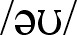 Zna połowę spośród wprowadzonych:rodzajów targów,nazw towarów sprzedawanych na targach,wyrażeń przyimkowych z in, on, into,zwrotów służących do rozpoczynania i kończenia prezentacji, opisywania technik i trików reklamowych, podsumowania,czasowników wprowadzających w mowie zależnej,wyrazów związanych z opisem i cechami towarów,wyrazów i wyrażeń używanych przy wymianie i zwrocie towarów,wyrazów związanych z urządzeniami technicznymi i ich reklamą,form przepraszania i kończenia listu.Poznane słownictwo zapisuje z wieloma błędami.Ma trudności z:dobieraniem podpisów do ilustracji,sprawdzaniem w słowniku znaczenia podanych wyrazów i wyrażeń,dobieraniem zakończeń prezentacji do podanych technik prezentacyjnych,dobieraniem towarów do podanych kategorii,sprawdzaniem poprawności wykonania zadania,wyszukiwaniem wskazówek dot. wydawania pieniędzy,wyszukiwaniem przykładów zdań w stylu nieformalnym.Z podpowiedzią nauczyciela przewiduje:treść brakujących informacji w reklamie telewizyjnej,dlaczego targi na ilustracjach są wyjątkowe,udziela odpowiedzi na pytania wstępne dotyczące zakupów i oszczędzania pieniędzy.Z pomocą nauczyciela:określa styl podanych zdań (formalny/nieformalny),określa, jaką częścią mowy są brakujące wyrazy,określa styl listu (formalny/ nieformalny),określa intencje autora.Z pomocą wykonuje ćwiczenia na rozumienie tekstu słuchanego:słucha i powtarza podane wyrazy i wyrażenia,określa, czy podane zdania są zgodne z treścią nagrania, słucha i powtarza zdania z dialogu,udziela odpowiedzi na pytanie, jaki produkt Chloe chce wymienić,uzupełnia luki informacyjne,udziela odpowiedzi na pytania do tekstów. Z pomocą wykonuje ćwiczenia na rozumienie tekstu pisanego: określa, czy podane zdania są zgodne z treścią tekstu, na podstawie tekstu na str. 96 uzupełnia diagram,uzupełnia luki w ogłoszeniach podanymi wyrazami,udziela odpowiedzi na pytanie, jaki produkt Chloe chce wymienić,wyszukuje w dialogu zdania o podobnym znaczeniu,uzupełnia luki w zdaniach podanymi wyrazami (2 opcje),udziela odpowiedzi na pytania do tekstów,dobiera nagłówki do akapitów,przygotowuje listę nawyków Are you a sensible shopper?Z pomocą nauczyciela i na podstawie wzoru układa dialogi, w których:odgrywa scenkę między sprzedawcą a klientem, który chce wymienić smartfona,rozmawia nt. targów (czy uczeń był na jakimś targu, co to był za targ, co mu się podobało/ nie podobało).Z pomocą potrafi:przedstawić strukturę i zasady użycia mowy zależnej w zdaniach twierdzących, poleceniach, prośbach, zakazach, nakazach, pytaniach i pytaniach pośrednich,wybrać zdanie w mowie zależnej odpowiadające zdaniu wyjściowemu,wybrać w zdaniach właściwe wyrazy (2 opcje),uzupełnić luki w zdaniach podanymi czasownikami,uzupełnić luki w zdaniach, tworząc parafrazy,przekształcić zdania w mowie niezależnej na zdania w mowie zależnej,przekształcić polecenia, prośby, zakazy, nakazy i pytania w mowie niezależnej na zdania w mowie zależnej,przekształcić pytania bezpośrednie na pytania pośrednie.Z podpowiedzią:na podstawie tytułu, śródtytułów i ilustracji dyskutuje nt. związku ilustracji z tekstem,wypowiada się nt. tego, jakie rodzaje targów znajdują się w miejscu zamieszkania ucznia,wypowiada się nt. sposobów używanych przez reklamodawców na zwrócenie uwagi klientów na swoje towary,wypowiada się nt. tego, czy reklamy mają wpływ na jego decyzje zakupowe,udziela odpowiedzi na pytanie, czego dowiedział się z tekstu oraz jakie nawyki może zmienić, by zaoszczędzić pieniądze,wypowiada się nt. swoich nawyków dot. zakupów,wyjaśnia znaczenie cytatu,udziela rad nt. rozsądnych decyzji zakupowych.Z podpowiedzią:na podstawie podanego słownictwa pisze zdania opisujące, co i gdzie można kupić,uzupełnia luki w zdaniach podanymi wyrazami oraz przyimkami,uzupełnia luki w zdaniach czasownikami złożonymi (get),uzupełnia luki w zdaniach podanymi wyrazami.Z pomocą potrafi:napisać kilka zdań nt. tego, czy reklamy mają wpływ na decyzje zakupowe ucznia,napisać krótkie ogłoszenie o laptopie do sprzedania,napisać list do kolegi/koleżanki nt. tego, że coś się stało z pożyczonym laptopem,napisać e-mail do kolegi/koleżanki nt. targu na wolnym powietrzu w Polsce,napisać list do kolegi/koleżanki z przeprosinami, ponieważ coś się stało z pożyczonym smartfonem.Z pomocą ze strony nauczyciela, pracując w grupie: prezentuje na forum klasy wybrany produkt i przygotowany sposób jego reklamy,przygotowuje i robi na forum klasy prezentację nt. trików reklamowych,pisze krótkie wiadomości SMS, wymienia się z kolegą/koleżanką, następnie przekształca otrzymaną wiadomość na polecenia, prośby, zakazy, nakazy i pytania w mowie zależnej,zbiera i prezentuje informacje nt. znanego targu w Polsce,zbiera informacje nt. targu na wolnym powietrzu w Polsce, sporządza notatki zgodnie z podanymi nagłówkami, porównuje z targami opisanymi w tekście,przygotowuje plakat nt. Sensible shopper? Dos and Don’ts,zbiera i prezentuje informacje nt. rozsądnych zakupów.Popełnia błędy przy wymawianiu wyrazów zawierających dźwięki  i /ʊə/.Zna prawie wszystkie spośród wprowadzonych:rodzajów targów,nazw towarów sprzedawanych na targach,wyrażeń przyimkowych z in, on, into,zwrotów służących do rozpoczynania i kończenia prezentacji, opisywania technik i trików reklamowych, podsumowania,czasowników wprowadzających w mowie zależnej,wyrazów związanych z opisem i cechami towarów,wyrazów i wyrażeń używanych przy wymianie i zwrocie towarów,wyrazów związanych z urządzeniami technicznymi i ich reklamą,form przepraszania i kończenia listu.Poznane słownictwo zapisuje z nielicznymi błędami.Ma drobne trudności z:dobieraniem podpisów do ilustracji,sprawdzaniem w słowniku znaczenia podanych wyrazów i wyrażeń,dobieraniem zakończeń prezentacji do podanych technik prezentacyjnych,dobieraniem towarów do podanych kategorii,sprawdzaniem poprawności wykonania zadania,wyszukiwaniem wskazówek dot. wydawania pieniędzy,wyszukiwaniem przykładów zdań w stylu nieformalnym.Z nieznaczną podpowiedzią nauczyciela przewiduje:treść brakujących informacji w reklamie telewizyjnej,dlaczego targi na ilustracjach są wyjątkowe,udziela odpowiedzi na pytania wstępne dotyczące zakupów i oszczędzania pieniędzy.Z nieznaczną pomocą nauczyciela:określa styl podanych zdań (formalny/nieformalny),określa, jaką częścią mowy są brakujące wyrazy,określa styl listu (formalny/ nieformalny),określa intencje autora.Z niewielką pomocą wykonuje ćwiczenia na rozumienie tekstu słuchanego:słucha i powtarza podane wyrazy i wyrażenia,określa, czy podane zdania są zgodne z treścią nagrania, słucha i powtarza zdania z dialogu,udziela odpowiedzi na pytanie, jaki produkt Chloe chce wymienić,uzupełnia luki informacyjne,udziela odpowiedzi na pytania do tekstów. Z drobną pomocą wykonuje ćwiczenia na rozumienie tekstu pisanego: określa, czy podane zdania są zgodne z treścią tekstu, na podstawie tekstu na str. 96 uzupełnia diagram,uzupełnia luki w ogłoszeniach podanymi wyrazami,udziela odpowiedzi na pytanie, jaki produkt Chloe chce wymienić,wyszukuje w dialogu zdania o podobnym znaczeniu,uzupełnia luki w zdaniach podanymi wyrazami (2 opcje),udziela odpowiedzi na pytania do tekstów,dobiera nagłówki do akapitów,przygotowuje listę nawyków Are you a sensible shopper?Z drobną pomocą nauczyciela i na podstawie wzoru układa dialogi, w których:odgrywa scenkę między sprzedawcą a klientem, który chce wymienić smartfona,rozmawia nt. targów (czy uczeń był na jakimś targu, co to był za targ, co mu się podobało/ nie podobało).Z nieznaczną pomocą potrafi:przedstawić strukturę i zasady użycia mowy zależnej w zdaniach twierdzących, poleceniach, prośbach, zakazach, nakazach, pytaniach i pytaniach pośrednich,wybrać zdanie w mowie zależnej odpowiadające zdaniu wyjściowemu,wybrać w zdaniach właściwe wyrazy (2 opcje),uzupełnić luki w zdaniach podanymi czasownikami,uzupełnić luki w zdaniach, tworząc parafrazy,przekształcić zdania w mowie niezależnej na zdania w mowie zależnej,przekształcić polecenia, prośby, zakazy, nakazy i pytania w mowie niezależnej na zdania w mowie zależnej,przekształcić pytania bezpośrednie na pytania pośrednie.Z nieznaczną podpowiedzią:na podstawie tytułu, śródtytułów i ilustracji dyskutuje nt. związku ilustracji z tekstem,wypowiada się nt. tego, jakie rodzaje targów znajdują się w miejscu zamieszkania ucznia,wypowiada się nt. sposobów używanych przez reklamodawców na zwrócenie uwagi klientów na swoje towary,wypowiada się nt. tego, czy reklamy mają wpływ na jego decyzje zakupowe,udziela odpowiedzi na pytanie, czego dowiedział się z tekstu oraz jakie nawyki może zmienić, by zaoszczędzić pieniądze,wypowiada się nt. swoich nawyków dot. zakupów,wyjaśnia znaczenie cytatu,udziela rad nt. rozsądnych decyzji zakupowych.Z nieznaczną podpowiedzią:na podstawie podanego słownictwa pisze zdania opisujące, co i gdzie można kupić,uzupełnia luki w zdaniach podanymi wyrazami oraz przyimkami,uzupełnia luki w zdaniach czasownikami złożonymi (get),uzupełnia luki w zdaniach podanymi wyrazami.Z niewielką pomocą potrafi:napisać kilka zdań nt. tego, czy reklamy mają wpływ na decyzje zakupowe ucznia,napisać krótkie ogłoszenie o laptopie do sprzedania,napisać list do kolegi/koleżanki nt. tego, że coś się stało z pożyczonym laptopem,napisać e-mail do kolegi/koleżanki nt. targu na wolnym powietrzu w Polsce,napisać list do kolegi/koleżanki z przeprosinami, ponieważ coś się stało z pożyczonym smartfonem.Z nieznaczną pomocą ze strony nauczyciela, pracując w grupie: prezentuje na forum klasy wybrany produkt i przygotowany sposób jego reklamy,przygotowuje i robi na forum klasy prezentację nt. trików reklamowych,pisze krótkie wiadomości SMS, wymienia się z kolegą/koleżanką, następnie przekształca otrzymaną wiadomość na polecenia, prośby, zakazy, nakazy i pytania w mowie zależnej,zbiera i prezentuje informacje nt. znanego targu w Polsce,zbiera informacje nt. targu na wolnym powietrzu w Polsce, sporządza notatki zgodnie z podanymi nagłówkami, porównuje z targami opisanymi w tekście,przygotowuje plakat nt. Sensible shopper? Dos and Don’ts,zbiera i prezentuje informacje nt. rozsądnych zakupów.Popełnia nieliczne błędy przy wymawianiu wyrazów zawierających dźwięki  i /ʊə/.Zna wszystkie spośród wprowadzonych:rodzajów targów,nazw towarów sprzedawanych na targach,wyrażeń przyimkowych z in, on, into,zwrotów służących do rozpoczynania i kończenia prezentacji, opisywania technik i trików reklamowych, podsumowania,czasowników wprowadzających w mowie zależnej,wyrazów związanych z opisem i cechami towarów,wyrazów i wyrażeń używanych przy wymianie i zwrocie towarów,wyrazów związanych z urządzeniami technicznymi i ich reklamą,form przepraszania i kończenia listu.Poznane słownictwo zapisuje bezbłędnie.Poprawnie:dobiera podpisy do ilustracji,sprawdza w słowniku znaczenia podanych wyrazów i wyrażeń,dobiera zakończenia prezentacji do podanych technik prezentacyjnych,dobiera towary do podanych kategorii,sprawdza poprawność wykonania zadania,wyszukuje wskazówki dot. wydawania pieniędzy,wyszukuje przykłady zdań w stylu nieformalnym.Samodzielnie przewiduje:treść brakujących informacji w reklamie telewizyjnej,dlaczego targi na ilustracjach są wyjątkowe,udziela odpowiedzi na pytania wstępne dotyczące zakupów i oszczędzania pieniędzy.Bez pomocy nauczyciela:określa styl podanych zdań (formalny/nieformalny),określa, jaką częścią mowy są brakujące wyrazy,określa styl listu (formalny/ nieformalny),określa intencje autora.Samodzielnie wykonuje ćwiczenia na rozumienie tekstu słuchanego:słucha i powtarza podane wyrazy i wyrażenia,określa, czy podane zdania są zgodne z treścią nagrania, słucha i powtarza zdania z dialogu,udziela odpowiedzi na pytanie, jaki produkt Chloe chce wymienić,uzupełnia luki informacyjne,udziela odpowiedzi na pytania do tekstów. Samodzielnie wykonuje ćwiczenia na rozumienie tekstu pisanego: określa, czy podane zdania są zgodne z treścią tekstu, na podstawie tekstu na str. 96 uzupełnia diagram,uzupełnia luki w ogłoszeniach podanymi wyrazami,udziela odpowiedzi na pytanie, jaki produkt Chloe chce wymienić,wyszukuje w dialogu zdania o podobnym znaczeniu,uzupełnia luki w zdaniach podanymi wyrazami (2 opcje),udziela odpowiedzi na pytania do tekstów,dobiera nagłówki do akapitów,przygotowuje listę nawyków Are you a sensible shopper?Samodzielnie, na podstawie wzoru, układa dialogi, w których:odgrywa scenkę między sprzedawcą a klientem, który chce wymienić smartfona,rozmawia nt. targów (czy uczeń był na jakimś targu, co to był za targ, co mu się podobało/ nie podobało).Potrafi:przedstawić strukturę i zasady użycia mowy zależnej w zdaniach twierdzących, poleceniach, prośbach, zakazach, nakazach, pytaniach i pytaniach pośrednich,wybrać zdanie w mowie zależnej odpowiadające zdaniu wyjściowemu,wybrać w zdaniach właściwe wyrazy (2 opcje),uzupełnić luki w zdaniach podanymi czasownikami,uzupełnić luki w zdaniach, tworząc parafrazy,przekształcić zdania w mowie niezależnej na zdania w mowie zależnej,przekształcić polecenia, prośby, zakazy, nakazy i pytania w mowie niezależnej na zdania w mowie zależnej,przekształcić pytania bezpośrednie na pytania pośrednie.Samodzielnie:na podstawie tytułu, śródtytułów i ilustracji dyskutuje nt. związku ilustracji z tekstem,wypowiada się nt. tego, jakie rodzaje targów znajdują się w miejscu zamieszkania ucznia,wypowiada się nt. sposobów używanych przez reklamodawców na zwrócenie uwagi klientów na swoje towary,wypowiada się nt. tego, czy reklamy mają wpływ na jego decyzje zakupowe,udziela odpowiedzi na pytanie, czego dowiedział się z tekstu oraz jakie nawyki może zmienić, by zaoszczędzić pieniądze,wypowiada się nt. swoich nawyków dot. zakupów,wyjaśnia znaczenie cytatu,udziela rad nt. rozsądnych decyzji zakupowych.Samodzielnie:na podstawie podanego słownictwa pisze zdania opisujące, co i gdzie można kupić,uzupełnia luki w zdaniach podanymi wyrazami oraz przyimkami,uzupełnia luki w zdaniach czasownikami złożonymi (get),uzupełnia luki w zdaniach podanymi wyrazami.Bez pomocy potrafi:napisać kilka zdań nt. tego, czy reklamy mają wpływ na decyzje zakupowe ucznia,napisać krótkie ogłoszenie o laptopie do sprzedania,napisać list do kolegi/koleżanki nt. tego, że coś się stało z pożyczonym laptopem,napisać e-mail do kolegi/koleżanki nt. targu na wolnym powietrzu w Polsce,napisać list do kolegi/koleżanki z przeprosinami, ponieważ coś się stało z pożyczonym smartfonem.Bez pomocy ze strony nauczyciela, pracując w grupie: prezentuje na forum klasy wybrany produkt i przygotowany sposób jego reklamy,przygotowuje i robi na forum klasy prezentację nt. trików reklamowych,pisze krótkie wiadomości SMS, wymienia się z kolegą/koleżanką, następnie przekształca otrzymaną wiadomość na polecenia, prośby, zakazy, nakazy i pytania w mowie zależnej,zbiera i prezentuje informacje nt. znanego targu w Polsce,zbiera informacje nt. targu na wolnym powietrzu w Polsce, sporządza notatki zgodnie z podanymi nagłówkami, porównuje z targami opisanymi w tekście,przygotowuje plakat nt. Sensible shopper? Dos and Don’ts,zbiera i prezentuje informacje nt. rozsądnych zakupów.Poprawnie wymawia wyrazy zawierające dźwięki  i /ʊə/.